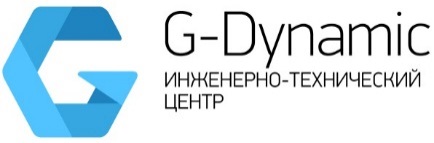 ОБЩЕСТВО С ОГРАНИЧЕННОЙ  ОТВЕТСТВЕННОСТЬЮ «ДЖИ ДИНАМИКА»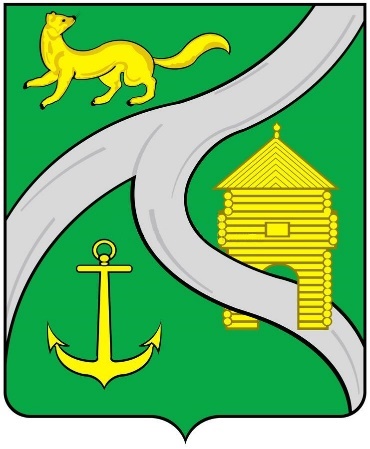 Книга 18. ОБОСНОВЫВАЮЩИЕ МАТЕРИАЛЫ К СХЕМЕ ТЕПЛОСНАБЖЕНИЯРазработка схемы теплоснабжения муниципального образования «город Усть-Кут»на период  2021-2025 гг.и на перспективу до 2028 г.Глава 18 Сводный том изменений, выполненных в доработанной и (или) актуализированной схеме теплоснабженияИсполнитель: ООО «ДЖИ ДИНАМИКА»г. Санкт-Петербург, 2021 г.ОглавлениеОглавление	2Раздел 1	Реестр изменений, внесенных в доработанную и (или) актуализированную схему теплоснабжения	41.1	Реестр изменений, внесенных в доработанную и (или) актуализированную схему теплоснабжения	41.2	Изменения, внесенные при актуализации в утверждаемую часть схемы теплоснабжения города Усть-Кут.	261.2.1	Изменения, внесенные в Раздел 1 «Показатели существующего и перспективного спроса на тепловую энергию (мощность) и теплоноситель в установленных границах территории города Усть-Кут»	261.2.2	Изменения, внесенные в Раздел 2«Существующие и перспективные балансы тепловой мощности источников тепловой энергии и тепловой нагрузки потребителей»	261.2.3	Изменения, внесенные в Раздел 3«Существующие и перспективные балансы теплоносителя»	261.2.4	Изменения, внесенные в Раздел 4 «Основные положения мастер-плана развития систем теплоснабжения города Усть-Кут»	261.2.5	Изменения, внесенные в Раздел 5 «Предложения по строительству, реконструкции, техническому перевооружению и (или) модернизации источников тепловой энергии»	261.2.6	Изменения, внесенные в Раздел 6 «Предложения по строительству, реконструкции и (или) модернизации тепловых сетей»	261.2.7	Изменения, внесенные в Раздел 7 «Предложения по переводу открытых систем теплоснабжения (горячего водоснабжения) в закрытые системы горячего водоснабжения»	261.2.8	Изменения, внесенные в Раздел 8 «Перспективные топливные балансы»	271.2.9	Изменения, внесенные в Раздел 9 «Инвестиции в строительство, реконструкцию, техническое перевооружение и (или) модернизацию»	271.2.10	Изменения, внесенные в Раздел 10 «Решение о присвоении статуса единой теплоснабжающей организации (организациям)»	271.2.11	Изменения, внесенные в Раздел 11 «Решения о распределении тепловой нагрузки между источниками тепловой энергии»	271.2.12	Изменения, внесенные в Раздел 12 «Решения по бесхозяйным тепловым сетям»	271.2.13	Изменения, внесенные в Раздел 13 «Синхронизация схемы теплоснабжения со схемой газоснабжения и газификации республики Бурятия, схемой и программой развития электроэнергетики, а также со схемой водоснабжения и водоотведения города Усть-Кут»	271.2.14	Изменения, внесенные в Раздел 14 «Индикаторы развития систем теплоснабжения города Усть-Кут»	271.2.15	Изменения, внесенные в Раздел 15 «Ценовые (тарифные) последствия»	271.3	Изменения, внесенные при актуализации в Главу 1 обосновывающих материалов к схеме теплоснабжения «Существующее положение в сфере производства, передачи и потребления тепловой энергии для целей теплоснабжения»	281.3.1	Изменения, внесенные при актуализации в Раздел 1. Функциональная структура теплоснабжения	281.3.2	Изменения, внесенные при актуализации в Раздел 2. Источники тепловой энергии	281.3.3	Изменения, внесенные при актуализации в Раздел 3. Тепловые сети, сооружения на них	281.3.4	Изменения, внесенные при актуализации в Раздел 4. Зоны действия источников тепловой энергии	281.3.5	Изменения, внесенные при актуализации в Раздел 5. Тепловые нагрузки потребителей тепловой энергии, групп потребителей тепловой энергии	281.3.6	Изменения, внесенные при актуализации в Раздел 6. Балансы тепловой мощности и тепловой нагрузки	291.3.7	Изменения, внесенные при актуализации в Раздел 7. Балансы теплоносителя	291.3.8	Изменения, внесенные при актуализации в Раздел 8. Топливные балансы источников тепловой энергии и система обеспечения топливом	291.3.9	Изменения, внесенные при актуализации в Раздел 9. Надежность теплоснабжения	291.3.10	Изменения, внесенные при актуализации в Раздел 10. Технико-экономические показатели теплоснабжающих и теплосетевых организаций	291.3.11	Изменения, внесенные при актуализации в Раздел 11. Цены (тарифы) в сфере теплоснабжения	291.3.12	Изменения, внесенные при актуализации в Раздел 12. Описание существующих технических и технологических проблем в системах теплоснабжения города Усть-Кут	291.4	Изменения, внесенные при актуализации в Главу 2 обосновывающих материалов к схеме теплоснабжения «Существующее и перспективное потребление тепловой энергии на цели теплоснабжения»	301.5	Изменения, внесенные при актуализации в Главу 3 обосновывающих материалов к схеме теплоснабжения «Электронная модель системы теплоснабжения города Усть-Кут»	301.6	Изменения, внесенные при актуализации в Главу 4 обосновывающих материалов к схеме теплоснабжения «Существующие и перспективные балансы тепловой мощности источников тепловой энергии и тепловой нагрузки потребителей»	301.7	Изменения, внесенные при актуализации в Главу 5 обосновывающих материалов к схеме теплоснабжения «Мастер-план развития систем теплоснабжения города Усть-Кут»	301.8	Изменения, внесенные при актуализации в Главу 6 обосновывающих материалов к схеме теплоснабжения «Существующие и перспективные балансы производительности водоподготовительных установок и максимального потребления теплоносителя теплопотребляющими установками потребителей, в том числе в аварийных режимах»	301.9	Изменения, внесенные при актуализации в Главу 7 обосновывающих материалов к схеме теплоснабжения «Предложения по строительству, реконструкции, техническому перевооружению и (или) модернизации источников тепловой энергии»	301.10	Изменения, внесенные при актуализации в Главу 8 обосновывающих материалов к схеме теплоснабжения «Предложения по строительству, реконструкции и (или) модернизации тепловых сетей»	311.11	Изменения, внесенные при актуализации в Главу 9 обосновывающих материалов к схеме теплоснабжения «Предложения по переводу открытых систем теплоснабжения (горячего водоснабжения) в закрытые системы горячего водоснабжения»	311.12	Изменения, внесенные при актуализации в Главу 10 обосновывающих материалов к схеме теплоснабжения «Перспективные топливные балансы»	311.13	Изменения, внесенные при актуализации в Главу 11 обосновывающих материалов к схеме теплоснабжения «Оценка надежности теплоснабжения»	311.14	Изменения, внесенные при актуализации в Главу 12 обосновывающих материалов к схеме теплоснабжения «Обоснование инвестиций в строительство, реконструкцию, техническое перевооружение и (или) модернизацию»	311.15	Изменения, внесенные при актуализации в Главу 13 обосновывающих материалов к схеме теплоснабжения «Индикаторы развития систем теплоснабжения города Усть-Кут»	311.16	Изменения, внесенные при актуализации в Главу 14 обосновывающих материалов к схеме теплоснабжения «Ценовые (тарифные) последствия»	321.17	Изменения, внесенные при актуализации в Главу 15 обосновывающих материалов к схеме теплоснабжения «Реестр единых теплоснабжающих организаций»	321.18	Изменения, внесенные при актуализации в Главу 16 обосновывающих материалов к схеме теплоснабжения «Реестр проектов схемы теплоснабжения»	321.19	Изменения, внесенные при актуализации в Главу 17 обосновывающих материалов к схеме теплоснабжения «Замечания и предложения к проекту схемы теплоснабжения»	321.20	Изменения, внесенные при актуализации в Главу 18 обосновывающих материалов к схеме теплоснабжения «Сводный том изменений, выполненных в доработанной и (или) актуализированной схеме теплоснабжения»	32Раздел 2	Мероприятия из утвержденной схемы теплоснабжения были выполнены за период, прошедший с даты утверждения схемы теплоснабжения	33Реестр изменений, внесенных в доработанную и (или) актуализированную схему теплоснабжения Реестр изменений, внесенных в доработанную и (или) актуализированную схему теплоснабжения Настоящая Глава дополняет состав Обосновывающих материалов к схеме теплоснабжения, определенный Требованиями к схемам теплоснабжения и Методическими рекомендациями по разработке схем теплоснабжения. Глава включена в состав Обосновывающих материалов с целью наглядности описания изменений и дополнений, выполненных в ходе актуализации схемы теплоснабжения.Рекомендуется каждую последующую ежегодную актуализацию схемы теплоснабжения сопровождать аналогичной книгой.В связи с выходом и вступлением в силу Постановления Правительства Российской федерации от 03.04.2018 №405 "О внесении изменений в некоторые акты Правительства Российской Федерации” в Постановление Правительства РФ от 22.02.2012 N 154 "О требованиях к схемам теплоснабжения, порядку их разработки и утверждения" внесен ряд существенных изменений. Схема теплоснабжения города Усть-Кут актуализирована в соответствии с изменениями, перечень которых приведен в таблице 1.1.Актуализированная схема теплоснабжения на 2021 год содержит перечень необходимых разделов согласно требованиям Постановление Правительства РФ от 22.02.2012 N 154. Новые разделы относительно утвержденной схемы теплоснабжения на 2020 год отсутствуют.Таблица 1.1 Изменения в составе материалов схемы теплоснабжения города Усть-Кут.Изменения, внесенные при актуализации в утверждаемую часть схемы теплоснабжения города Усть-КутИзменения, внесенные в Раздел 1 «Показатели существующего и перспективного спроса на тепловую энергию (мощность) и теплоноситель в установленных границах территории города Усть-Кут»Раздел актуализирован в соответствии с Постановлением Правительства Российской федерации от 03.04.2018 №405 "О внесении изменений в некоторые акты Правительства Российской Федерации”.При выполнении актуализации схемы теплоснабжения на 2021 год выполнена корректировка прогноза перспективной застройки на территории города Усть-Кут.Изменения, внесенные в Раздел 2 «Существующие и перспективные балансы тепловой мощности источников тепловой энергии и тепловой нагрузки потребителей»Раздел актуализирован в соответствии с Постановлением Правительства Российской федерации от 03.04.2018 №405 "О внесении изменений в некоторые акты Правительства Российской Федерации”.При актуализации раздела выполнена корректировка существующий и перспективных балансов тепловой мощности и тепловой нагрузки по состоянию на 01.01.2021гг. и на перспективу до 2028 года с учетом изменения прогноза перспективной нагрузки.Изменения, внесенные в Раздел 3«Существующие и перспективные балансы теплоносителя»Раздел актуализирован в соответствии с Постановлением Правительства Российской федерации от 03.04.2018 №405 "О внесении изменений в некоторые акты Правительства Российской Федерации”.При актуализации раздела выполнена корректировка существующий и перспективных балансов водоподготовительных установок по состоянию на 01.01.2021гг. и на перспективу до 2028 года с учетом изменения прогноза перспективной нагрузки.Изменения, внесенные в Раздел 4 «Основные положения мастер-плана развития систем теплоснабжения города Усть-Кут»Раздел сформирован в соответствии с Постановлением Правительства Российской федерации от 03.04.2018 №405 "О внесении изменений в некоторые акты Правительства Российской Федерации”.Изменения, внесенные в Раздел 5 «Предложения по строительству, реконструкции, техническому перевооружению и (или) модернизации источников тепловой энергии»Раздел актуализирован в соответствии с Постановлением Правительства Российской федерации от 03.04.2018 №405 "О внесении изменений в некоторые акты Правительства Российской Федерации”.Изменения, внесенные в Раздел 6 «Предложения по строительству, реконструкции и (или) модернизации тепловых сетей»Раздел актуализирован в соответствии с Постановлением Правительства Российской федерации от 03.04.2018 №405 "О внесении изменений в некоторые акты Правительства Российской Федерации”.Изменения, внесенные в Раздел 7 «Предложения по переводу открытых систем теплоснабжения (горячего водоснабжения) в закрытые системы горячего водоснабжения»Раздел сформирован в соответствии с Постановлением Правительства Российской федерации от 03.04.2018 №405 "О внесении изменений в некоторые акты Правительства Российской Федерации”. Дополнены расчеты стоимости перевода потребителей на закрытую схему ГВС.Изменения, внесенные в Раздел 8 «Перспективные топливные балансы»Раздел актуализирован в соответствии с Постановлением Правительства Российской федерации от 03.04.2018 №405 "О внесении изменений в некоторые акты Правительства Российской Федерации”.При актуализации раздела выполнена корректировка существующий и перспективных балансов потребления топлива по состоянию на 01.01.2021гг. и на перспективу до 2028 года с учетом изменения прогноза перспективной нагрузки.Изменения, внесенные в Раздел 9 «Инвестиции в строительство, реконструкцию, техническое перевооружение и (или) модернизацию»Раздел актуализирован в соответствии с Постановлением Правительства Российской федерации от 03.04.2018 №405 "О внесении изменений в некоторые акты Правительства Российской Федерации”.Изменения, внесенные в Раздел 10 «Решение о присвоении статуса единой теплоснабжающей организации (организациям)»Раздел актуализирован в соответствии с Постановлением Правительства Российской федерации от 03.04.2018 №405 "О внесении изменений в некоторые акты Правительства Российской Федерации”.Изменения, внесенные в Раздел 11 «Решения о распределении тепловой нагрузки между источниками тепловой энергии»Раздел актуализирован в соответствии с Постановлением Правительства Российской федерации от 03.04.2018 №405 "О внесении изменений в некоторые акты Правительства Российской Федерации”.Изменения, внесенные в Раздел 12 «Решения по бесхозяйным тепловым сетям»Раздел актуализирован в соответствии с Постановлением Правительства Российской федерации от 03.04.2018 №405 "О внесении изменений в некоторые акты Правительства Российской Федерации”.Изменения, внесенные в Раздел 13 «Синхронизация схемы теплоснабжения со схемой газоснабжения и газификации республики Бурятия, схемой и программой развития электроэнергетики, а также со схемой водоснабжения и водоотведения города Усть-Кут»Раздел сформирован в соответствии с Постановлением Правительства Российской федерации от 03.04.2018 №405 "О внесении изменений в некоторые акты Правительства Российской Федерации”.Изменения, внесенные в Раздел 14 «Индикаторы развития систем теплоснабжения города Усть-Кут»Раздел сформирован в соответствии с Постановлением Правительства Российской федерации от 03.04.2018 №405 "О внесении изменений в некоторые акты Правительства Российской Федерации”.Изменения, внесенные в Раздел 15 «Ценовые (тарифные) последствия»Раздел сформирован в соответствии с Постановлением Правительства Российской федерации от 03.04.2018 №405 "О внесении изменений в некоторые акты Правительства Российской Федерации”.Изменения, внесенные при актуализации в Главу 1 обосновывающих материалов к схеме теплоснабжения «Существующее положение в сфере производства, передачи и потребления тепловой энергии для целей теплоснабжения»Изменения, внесенные при актуализации в Раздел 1. Функциональная структура теплоснабженияЧасть 1 актуализирована в соответствии с Постановлением Правительства Российской федерации от 03.04.2018 №405 "О внесении изменений в некоторые акты Правительства Российской Федерации”.Изменения, внесенные при актуализации в Раздел 2. Источники тепловой энергииЧасть 2 актуализирована в соответствии с Постановлением Правительства Российской федерации от 03.04.2018 №405 "О внесении изменений в некоторые акты Правительства Российской Федерации”.Изменения, внесенные при актуализации в Раздел 3. Тепловые сети, сооружения на нихЧасть 3 актуализирована в соответствии с Постановлением Правительства Российской федерации от 03.04.2018 №405 "О внесении изменений в некоторые акты Правительства Российской Федерации”.Изменения, внесенные при актуализации в Раздел 4. Зоны действия источников тепловой энергииЧасть 4 актуализирована в соответствии с Постановлением Правительства Российской федерации от 03.04.2018 №405 "О внесении изменений в некоторые акты Правительства Российской Федерации”.Зоны действия актуализированы по состоянию на 01.01.2021гг.Изменения, внесенные при актуализации в Раздел 5. Тепловые нагрузки потребителей тепловой энергии, групп потребителей тепловой энергииЧасть 5 актуализирована в соответствии с Постановлением Правительства Российской федерации от 03.04.2018 №405 "О внесении изменений в некоторые акты Правительства Российской Федерации”.Тепловые нагрузки были актуализированы по состоянию на 01.01.2021гг.Изменения, внесенные при актуализации в Раздел 6. Балансы тепловой мощности и тепловой нагрузкиЧасть 6 актуализирована в соответствии с Постановлением Правительства Российской федерации от 03.04.2018 №405 "О внесении изменений в некоторые акты Правительства Российской Федерации”.Изменений в составе оборудования источников тепловой энергии за период 2017-2020 гг. не происходило. Балансы тепловой мощности и тепловой нагрузки потребителей изменились за 2020 год только по присоединенной нагрузке в связи с подключением/отключением потребителей.Балансы актуализированы по состоянию на 01.01.2021г г.Балансы установленной мощности и подключенной нагрузки представлены в таблицах 6.1-6.2 Главы 1.Изменения, внесенные при актуализации в Раздел 7. Балансы теплоносителяЧасть 7 актуализирована в соответствии с Постановлением Правительства Российской федерации от 03.04.2018 №405 "О внесении изменений в некоторые акты Правительства Российской Федерации”.Изменений в составе водоподготовительных установок за 2020 год не происходило.Изменения, внесенные при актуализации в Раздел 8. Топливные балансы источников тепловой энергии и система обеспечения топливомЧасть 8 актуализирована в соответствии с Постановлением Правительства Российской федерации от 03.04.2018 №405 "О внесении изменений в некоторые акты Правительства Российской Федерации”.Актуализированные топливные балансы за 2020год представлены в таблице 8.1 Главы 1.Изменения, внесенные при актуализации в Раздел 9. Надежность теплоснабженияЧасть 9 актуализирована в соответствии с Постановлением Правительства Российской федерации от 03.04.2018 №405 "О внесении изменений в некоторые акты Правительства Российской Федерации”.Изменения, внесенные при актуализации в Раздел 10. Технико-экономические показатели теплоснабжающих и теплосетевых организацийЧасть 10 актуализирована в соответствии с Постановлением Правительства Российской федерации от 03.04.2018 №405 "О внесении изменений в некоторые акты Правительства Российской Федерации”.Изменения, внесенные при актуализации в Раздел 11. Цены (тарифы) в сфере теплоснабженияЧасть 11 актуализирована в соответствии с Постановлением Правительства Российской федерации от 03.04.2018 №405 "О внесении изменений в некоторые акты Правительства Российской Федерации”.Изменения, внесенные при актуализации в Раздел 12. Описание существующих технических и технологических проблем в системах теплоснабжения города Усть-КутЧасть 12 актуализирована в соответствии с Постановлением Правительства Российской федерации от 03.04.2018 №405 "О внесении изменений в некоторые акты Правительства Российской Федерации”.Изменения, внесенные при актуализации в Главу 2 обосновывающих материалов к схеме теплоснабжения «Существующее и перспективное потребление тепловой энергии на цели теплоснабжения»Глава 2 актуализирована в соответствии с Постановлением Правительства Российской федерации от 03.04.2018 №405 "О внесении изменений в некоторые акты Правительства Российской Федерации”.При выполнении актуализации схемы теплоснабжения на 2021 год выполнена корректировка прогноза перспективной застройки на территории города Усть-Кут.Изменения, внесенные при актуализации в Главу 3 обосновывающих материалов к схеме теплоснабжения «Электронная модель системы теплоснабжения города Усть-Кут»Глава 3 актуализирована в соответствии с Постановлением Правительства Российской федерации от 03.04.2018 №405 "О внесении изменений в некоторые акты Правительства Российской Федерации”.Изменения, внесенные при актуализации в Главу 4 обосновывающих материалов к схеме теплоснабжения «Существующие и перспективные балансы тепловой мощности источников тепловой энергии и тепловой нагрузки потребителей»Глава 4 актуализирована в соответствии с Постановлением Правительства Российской федерации от 03.04.2018 №405 "О внесении изменений в некоторые акты Правительства Российской Федерации”.Перспективные балансы существующей мощности источников тепловой и перспективной тепловой нагрузки представлены в таблицах 1.1-1.2 Главы 4. Данные балансы представлены без реализации мероприятий по источникам теплоснабжения и перспективных переключений тепловой нагрузки.Изменения, внесенные при актуализации в Главу 5 обосновывающих материалов к схеме теплоснабжения «Мастер-план развития систем теплоснабжения города Усть-Кут»Глава 5 сформирована в соответствии с Постановлением Правительства Российской федерации от 03.04.2018 №405 "О внесении изменений в некоторые акты Правительства Российской Федерации”.Изменения, внесенные при актуализации в Главу 6 обосновывающих материалов к схеме теплоснабжения «Существующие и перспективные балансы производительности водоподготовительных установок и максимального потребления теплоносителя теплопотребляющими установками потребителей, в том числе в аварийных режимах»Глава 6 актуализирована в соответствии с Постановлением Правительства Российской федерации от 03.04.2018 №405 "О внесении изменений в некоторые акты Правительства Российской Федерации”.Изменения, внесенные при актуализации в Главу 7 обосновывающих материалов к схеме теплоснабжения «Предложения по строительству, реконструкции, техническому перевооружению и (или) модернизации источников тепловой энергии»Глава 7 актуализирована в соответствии с Постановлением Правительства Российской федерации от 03.04.2018 №405 "О внесении изменений в некоторые акты Правительства Российской Федерации”.Изменения, внесенные при актуализации в Главу 8 обосновывающих материалов к схеме теплоснабжения «Предложения по строительству, реконструкции и (или) модернизации тепловых сетей»Глава 8 актуализирована в соответствии с Постановлением Правительства Российской федерации от 03.04.2018 №405 "О внесении изменений в некоторые акты Правительства Российской Федерации”.Изменения, внесенные при актуализации в Главу 9 обосновывающих материалов к схеме теплоснабжения «Предложения по переводу открытых систем теплоснабжения (горячего водоснабжения) в закрытые системы горячего водоснабжения»Глава 9 сформирована в соответствии с Постановлением Правительства Российской федерации от 03.04.2018 №405 "О внесении изменений в некоторые акты Правительства Российской Федерации”.Изменения, внесенные при актуализации в Главу 10 обосновывающих материалов к схеме теплоснабжения «Перспективные топливные балансы»Глава 10 актуализирована в соответствии с Постановлением Правительства Российской федерации от 03.04.2018 №405 "О внесении изменений в некоторые акты Правительства Российской Федерации”.Актуализированные топливные балансы представлены в таблице 10.1 Главы 10.Изменения, внесенные при актуализации в Главу 11 обосновывающих материалов к схеме теплоснабжения «Оценка надежности теплоснабжения»Глава 11 актуализирована в соответствии с Постановлением Правительства Российской федерации от 03.04.2018 №405 "О внесении изменений в некоторые акты Правительства Российской Федерации”.Проведенные капитальные ремонты тепловых сетей в городе Усть-Кут за 2018-2020 год привели к: - снижению уровня износа системы теплоснабжения;- снижению среднего срока эксплуатации тепловых сетей;- снижению интенсивности отказов тепловых сетей;- повышению вероятности безотказной работы;- снижению недоотпуска тепловой энергии;- повышению коэффициента готовности системы теплоснабжения.Изменения, внесенные при актуализации в Главу 12 обосновывающих материалов к схеме теплоснабжения «Обоснование инвестиций в строительство, реконструкцию, техническое перевооружение и (или) модернизацию»Глава 12 актуализирована в соответствии с Постановлением Правительства Российской федерации от 03.04.2018 №405 "О внесении изменений в некоторые акты Правительства Российской Федерации”.Изменения, внесенные при актуализации в Главу 13 обосновывающих материалов к схеме теплоснабжения «Индикаторы развития систем теплоснабжения города Усть-Кут»Глава 13 сформирована в соответствии с Постановлением Правительства Российской федерации от 03.04.2018 №405 "О внесении изменений в некоторые акты Правительства Российской Федерации”.Изменения, внесенные при актуализации в Главу 14 обосновывающих материалов к схеме теплоснабжения «Ценовые (тарифные) последствия»Глава 14 сформирована в соответствии с Постановлением Правительства Российской федерации от 03.04.2018 №405 "О внесении изменений в некоторые акты Правительства Российской Федерации”.Изменения, внесенные при актуализации в Главу 15 обосновывающих материалов к схеме теплоснабжения «Реестр единых теплоснабжающих организаций»Глава 15 актуализирована в соответствии с Постановлением Правительства Российской федерации от 03.04.2018 №405 "О внесении изменений в некоторые акты Правительства Российской Федерации”. Добавлены наглядные границы существующих ЕТО на 2021 и 2028 гг.Изменения, внесенные при актуализации в Главу 16 обосновывающих материалов к схеме теплоснабжения «Реестр проектов схемы теплоснабжения»Глава 16 сформирована в соответствии с Постановлением Правительства Российской федерации от 03.04.2018 №405 "О внесении изменений в некоторые акты Правительства Российской Федерации”.Изменения, внесенные при актуализации в Главу 17 обосновывающих материалов к схеме теплоснабжения «Замечания и предложения к проекту схемы теплоснабжения»Глава 17 сформирована в соответствии с Постановлением Правительства Российской федерации от 03.04.2018 №405 "О внесении изменений в некоторые акты Правительства Российской Федерации”.Изменения, внесенные при актуализации в Главу 18 обосновывающих материалов к схеме теплоснабжения «Сводный том изменений, выполненных в доработанной и (или) актуализированной схеме теплоснабжения»Глава 18 сформирована в соответствии с Постановлением Правительства Российской федерации от 03.04.2018 №405 "О внесении изменений в некоторые акты Правительства Российской Федерации”.Мероприятия из утвержденной схемы теплоснабжения были выполнены за период, прошедший с даты утверждения схемы теплоснабженияМероприятия ООО «Усть-Кутские тепловые сети и котельные», которые уже реализованы, представлены в таблице 2.1.Таблица 2.1 Выполненные мероприятияРазработчик:Генеральный директорООО «Джи Динамика»____________________А.С. Ложкин«____» ___________ 2021 г.Заказчик:МКУ «Служба заказчика по ЖКХ»УКМО (ГП)______________________  А.В. Жданов«____» ___________ 2021 г.Утвержденная схема теплоснабжения города Усть-КутАктуализированная схема теплоснабжения города Усть-Кут в соответствии с Постановлением Правительства Российской федерации от 03.04.2018 №405 "О внесении изменений в некоторые акты Правительства Российской Федерации”, Постановлением Правительства Российской Федерации от 16.03.2019 №276 «О внесении изменений в некоторые акты Правительства Российской Федерации по вопросам разработки и утверждения схем теплоснабжения в ценовых зонах теплоснабжения» в Постановление Правительства РФ от 22.02.2012 N 154 "О требованиях к схемам теплоснабжения, порядку их разработки и утверждения"Утверждаемая частьУтверждаемая частьРаздел 1. Показатели перспективного спроса на тепловую энергию (мощность) и теплоносительРаздел 1 Показатели существующего и перспективного спроса на тепловую энергию (мощность) и теплоноситель в установленных границах территории города Усть-Кут1.1. Площадь строительных фондов и приросты площади строительных фондов по расчетным элементам территориального деления с разделением объектов строительства на многоквартирные дома, жилые дома, общественные здания и производственные здания промышленных предприятий по этапам1.1 Величины существующей отапливаемой площади строительных фондов и приросты отапливаемой площади строительных фондов по расчетным элементам территориального деления с разделением объектов строительства на многоквартирные дома, индивидуальные жилые дома, общественные здания и производственные здания промышленных предприятий по этапам - на каждый год первого 5-летнего периода и на последующие 5-летние периоды1.2. Объемы потребления тепловой энергии (мощности), теплоносителя и приросты потребления тепловой энергии (мощности), теплоносителя с разделением по видам теплопотребления в каждом расчетном элементе территориального деления на каждом этапе1.2 Существующие и перспективные объемы потребления тепловой энергии (мощности) и теплоносителя с разделением по видам теплопотребления в каждом расчетном элементе территориального деления на каждом этапе1.3. Потребление тепловой энергии (мощности) и теплоносителя объектами, расположенными в производственных зонах, с учетом возможных изменений производственных зон и их перепрофилирования1.3 Существующие и перспективные объемы потребления тепловой энергии (мощности) и теплоносителя объектами, расположенными в производственных зонах, на каждом этапе1.4 Существующие и перспективные величины средневзвешенной плотности тепловой нагрузки в каждом расчетном элементе территориального деления, зоне действия каждого источника тепловой энергии, каждой системе теплоснабжения и по городу Усть-КутРаздел 2. Перспективные балансы тепловой мощности источников тепловой энергии и тепловой нагрузки потребителейРаздел 2. Существующие и перспективные балансы тепловой мощности источников тепловой энергии и тепловой нагрузки потребителей2.1. Радиус эффективного теплоснабжения2.1. Описание существующих и перспективных зон действия систем теплоснабжения и источников тепловой энергии2.2. Существующие и перспективные зоны действия существующих и перспективных источников тепловой энергии2.2. Описание существующих и перспективных зон действия индивидуальных источников тепловой энергии2.3. Существующие и перспективные зоны действия индивидуальных источников тепловой энергии2.3. Существующие и перспективные балансы тепловой мощности и тепловой нагрузки потребителей в зонах действия источников тепловой энергии, в том числе работающих на единую тепловую сеть, на каждом этапе2.4. Перспективные балансы тепловой мощности и тепловой нагрузки в перспективных зонах действия источников тепловой энергии, в том числе работающих на единую тепловую сеть, на каждом этапе2.4 Перспективные балансы тепловой мощности источников тепловой энергии и тепловой нагрузки потребителей в случае, если зона действия источника тепловой энергии расположена в границах двух или более поселений, городских округов, с указанием величины тепловой нагрузки для потребителей каждого поселения, городского округ.2.5. Существующие и перспективные значения установленной тепловой мощности основного оборудования источника (источников) тепловой энергии2.5. Радиус эффективного теплоснабжения, определяемый в соответствии с методическими указаниями по разработке схем теплоснабжения2.6. Существующие и перспективные технические ограничения на использование установленной тепловой мощности и значения располагаемой мощности основного оборудования источников тепловой энергии2.7. Балансы тепловой мощности и энергии источников и присоединенной тепловой нагрузки в каждой зоне действия источника тепловой энергииРаздел 3. Перспективные балансы теплоносителяРаздел 3. Существующие и перспективные балансы теплоносителя3.1. Перспективные балансы производительности водоподготовительных установок3.1. Существующие и перспективные балансы производительности водоподготовительных установок и максимального потребления теплоносителя теплопотребляющими установками потребителей3.2. Определение расчетной производительности ВПУ источников тепловой энергии и аварийной подпитки теплосети3.2. Существующие и перспективные балансы производительности водоподготовительных установок источников тепловой энергии для компенсации потерь теплоносителя в аварийных режимах работы систем теплоснабженияРаздел 4 Основные положения мастер-плана развития систем теплоснабжения города Усть-Кут4.1 Описание сценариев развития теплоснабжения города Усть-Кут4.2 Обоснование выбора приоритетного сценария развития теплоснабжения города Усть-КутРаздел 4. Предложения по строительству, реконструкции и техническому перевооружению источников тепловой энергииРаздел 5 Предложения по строительству, реконструкции, техническому перевооружению и (или) модернизации источников тепловой энергии4.1. Предложения по строительству источников тепловой энергии5.1 Предложения по строительству источников тепловой энергии, обеспечивающих перспективную тепловую нагрузку на осваиваемых территориях города Усть-Кут, для которых отсутствует возможность и (или) целесообразность передачи тепловой энергии от существующих или реконструируемых источников тепловой энергии, обоснованная расчетами ценовых (тарифных) последствий для потребителей и радиуса эффективного теплоснабжения4.2. Предложения по реконструкции источников тепловой энергии, обеспечивающих перспективную тепловую нагрузку в существующих и расширяемых зонах действия источников тепловой энергии5.2 Предложения по реконструкции источников тепловой энергии, обеспечивающих перспективную тепловую нагрузку в существующих и расширяемых зонах действия источников тепловой энергии4.3. Предложения по техническому перевооружению источников тепловой энергии с целью повышения эффективности работы систем теплоснабжения5.3. Предложения по техническому перевооружению и (или) модернизации источников тепловой энергии с целью повышения эффективности работы систем теплоснабжения4.4. Меры по с увеличению зон действия более эффективных источников путем включения в нее зон действия существующих источников тепловой энергии5.4 Графики совместной работы источников тепловой энергии, функционирующих в режиме комбинированной выработки электрической и тепловой энергии и котельных4.5. Решения о загрузке источников тепловой энергии, распределении (перераспределении) тепловой нагрузки потребителей тепловой энергии в каждой зоне действия системы теплоснабжения между источниками тепловой энергии, поставляющими тепловую энергию в данной системе теплоснабжения, на каждом этапе5.5 Меры по выводу из эксплуатации, консервации и демонтажу избыточных источников тепловой энергии, а также источников тепловой энергии, выработавших нормативный срок службы, в случае если продление срока службы технически невозможно или экономически нецелесообразно4.6. Предложения по перспективной установленной тепловой мощности каждого источника тепловой энергии с учетом аварийного и перспективного резерва тепловой мощности с предложениями по утверждению срока ввода в эксплуатацию новых мощностей5.6. Меры по переоборудованию котельных в источники тепловой энергии, функционирующие в режиме комбинированной выработки электрической и тепловой энергии4.7. Оптимальный температурный график отпуска тепловой энергии5.7. Меры по переводу котельных, размещенных в существующих и расширяемых зонах действия источников тепловой энергии, функционирующих в режиме комбинированной выработки электрической и тепловой энергии, в пиковый режим работы, либо по выводу их из эксплуатации5.8. Температурный график отпуска тепловой энергии для каждого источника тепловой энергии или группы источников тепловой энергии в системе теплоснабжения, работающей на общую тепловую сеть, и оценку затрат при необходимости его изменения5.9. Предложения по перспективной установленной тепловой мощности каждого источника тепловой энергии с предложениями по сроку ввода в эксплуатацию новых мощностей5.10. Предложения по вводу новых и реконструкции существующих источников тепловой энергии с использованием возобновляемых источников энергии, а также местных видов топливаРаздел 5. Предложения по строительству и реконструкции тепловых сетейРаздел 6. Предложения по строительству, реконструкции и (или) модернизации тепловых сетей5.1. Предложения по строительству и реконструкции тепловых сетей, обеспечивающих перераспределение тепловой нагрузки из зон с дефицитом располагаемой тепловой мощности источников тепловой энергии в зоны с резервом располагаемой тепловой мощности источников тепловой энергии (использование существующих резервов)6.1. Предложения по строительству, реконструкции и (или) модернизации тепловых сетей, обеспечивающих перераспределение тепловой нагрузки из зон с дефицитом располагаемой тепловой мощности источников тепловой энергии в зоны с резервом располагаемой тепловой мощности источников тепловой энергии (использование существующих резервов)5.2. Предложения по строительству и реконструкции тепловых сетей для обеспечения перспективных приростов тепловой нагрузки6.2. Предложения строительству, реконструкции и (или) модернизации тепловых сетей для обеспечения перспективных приростов тепловой нагрузки в осваиваемых районах города Усть-Кут под жилищную, комплексную или производственную застройку5.3. Строительство тепловых сетей, обеспечивающих условия, при наличии которых существует возможность поставок тепловой энергии потребителям от различных источников тепловой энергии при сохранении надежности теплоснабжения6.3. Предложения по строительству, реконструкции и (или) модернизации тепловых сетей в целях обеспечения условий, при наличии которых существует возможность поставок тепловой энергии потребителям от различных источников тепловой энергии при сохранении надежности теплоснабжения5.4. Предложения по строительству и реконструкции тепловых сетей для повышения эффективности функционирования системы теплоснабжения, в том числе за счет перевода котельных в пиковый режим работы или ликвидации котельных6.4. Предложения по строительству, реконструкции и (или) модернизации тепловых сетей для повышения эффективности функционирования системы теплоснабжения, в том числе за счет перевода котельных в пиковый режим работы или ликвидации котельных5.5 Предложения по строительству и реконструкции тепловых сетей для обеспечения нормативной надежности и безопасности теплоснабжения6.5. Предложения по строительству, реконструкции и (или) модернизации тепловых сетей для обеспечения нормативной надежности теплоснабжения потребителей5.6. Предложения по реконструкции тепловых сетей в целях обеспечения гидравлических режимов6.5.1. Строительство и реконструкция насосных станций5.7. Строительство и реконструкция насосных станций5.8. Реконструкция тепловых сетей, связанная с закрытием схемы ГВСРаздел 7. Предложения по переводу открытых систем теплоснабжения (горячего водоснабжения) в закрытые системы горячего водоснабжения7.1. Предложения по переводу существующих открытых систем теплоснабжения (горячего водоснабжения) в закрытые системы горячего водоснабжения, для осуществления которого необходимо строительство индивидуальных и (или) центральных тепловых пунктов при наличии у потребителей внутридомовых систем горячего водоснабжения7.2. Предложения по переводу существующих открытых систем теплоснабжения (горячего водоснабжения) в закрытые системы горячего водоснабжения, для осуществления которого отсутствует необходимость строительства индивидуальных и (или) центральных тепловых пунктов по причине отсутствия у потребителей внутридомовых систем горячего водоснабженияРаздел 6. Перспективные топливные балансыРаздел 8. Перспективные топливные балансы6.1. Расчет прогнозного отпуска тепловой энергии с учетом увеличения присоединенной нагрузки к источникам теплоснабжения8.1. Расчет прогнозного отпуска тепловой энергии с учетом увеличения присоединенной нагрузки к источникам теплоснабжения6.2. Перспективные годовые расходы основного вида топлива, необходимого для обеспечения нормативного функционирования источников тепловой энергии на территории поселения, городского округа8.2. Перспективные топливные балансы для каждого источника тепловой энергии по видам основного, резервного и аварийного топлива на каждом этапе8.3 Виды топлива (в случае, если топливом является уголь), их долю и значение низшей теплоты сгорания топлива, используемые для производства тепловой энергии по каждой системе теплоснабжения8.4 Преобладающий в городе Усть-Кут вид топлива, определяемый по совокупности всех систем теплоснабжения, находящихся в городе Усть-Кут8.5 Приоритетное направление развития топливного баланса города Усть-Кут8.6 Потребляемые источником тепловой энергии виды топлива, включая местные виды топлива, а также используемые возобновляемые источники энергииРаздел 7. Инвестиции в строительство, реконструкцию и техническое перевооружениеРаздел 9. Инвестиции в строительство, реконструкцию, техническое перевооружение и (или) модернизацию7.1. Предложения по величине необходимых инвестиций в строительство, реконструкцию и техническое перевооружение источников тепловой энергии на каждом этапе9.1. Предложения по величине необходимых инвестиций в строительство, реконструкцию, техническое перевооружение и (или) модернизацию источников тепловой энергии на каждом этапе7.2. Предложения по величине необходимых инвестиций в строительство, реконструкцию и техническое перевооружение тепловых сетей, насосных станций и тепловых пунктов на каждом этапе9.2. Предложения по величине необходимых инвестиций в строительство, реконструкцию, техническое перевооружение и (или) модернизацию тепловых сетей, насосных станций и тепловых пунктов на каждом этапе7.3. Предложения по величине инвестиций в строительство, реконструкцию и техническое перевооружение в связи с изменениями температурного графика и гидравлического режима работы системы теплоснабжения9.3. Предложения по величине инвестиций в строительство, реконструкцию, техническое перевооружение и (или) модернизацию в связи с изменениями температурного графика и гидравлического режима работы системы теплоснабжения на каждом этапе7.4. Ценовые последствия реализации принимаемых решений9.4. Предложения по величине необходимых инвестиций для перевода открытой системы теплоснабжения (горячего водоснабжения) в закрытую систему горячего водоснабжения на каждом этапе9.5. Оценка эффективности инвестиций по отдельным предложениям9.6. Величина фактически осуществленных инвестиций в строительство, реконструкцию, техническое перевооружение и (или) модернизацию объектов теплоснабжения за базовый период и базовый период актуализацииРаздел 8. Решение по установлению единой теплоснабжающей организацииРаздел 10. Решение о присвоении статуса единой теплоснабжающей организации (организациям)10.1. Решение о присвоении статуса единой теплоснабжающей организации (организациям)10.2. Реестр зон деятельности единой теплоснабжающей организации (организаций)10.3. Основания, в том числе критерии, в соответствии с которыми теплоснабжающей организации присвоен статус единой теплоснабжающей организации10.4. Информация о поданных теплоснабжающими организациями заявках на присвоение статуса единой теплоснабжающей организации10.5. Реестр систем теплоснабжения, содержащий перечень теплоснабжающих организаций, действующих в каждой системе теплоснабжения, расположенных в границах города Усть-КутРаздел 9. Решения о распределении тепловой нагрузки между источниками тепловой энергииРаздел 11. Решения о распределении тепловой нагрузки между источниками тепловой энергии11.1. Сведения о величине тепловой нагрузки, распределяемой (перераспределяемой) между источниками тепловой энергии в соответствии с указанными в схеме теплоснабжения решениями об определении границ зон действия источников тепловой энергии, а также сроки выполнения перераспределения для каждого этапа.Раздел 10. Решения по бесхозяйным тепловым сетямРаздел 12. Решения по бесхозяйным тепловым сетям12.1. Перечень выявленных бесхозяйных тепловых сетей (в случае их выявления) и перечень организаций, уполномоченных на их эксплуатацию в порядке, установленном Федеральным законом "О теплоснабжении"Раздел 13 Синхронизация схемы теплоснабжения со схемой газоснабжения и газификации республики Бурятия, схемой и программой развития электроэнергетики, а также со схемой водоснабжения и водоотведения города Усть-Кут13.1 Описание решений (на основе утвержденной региональной (межрегиональной) программы газификации жилищно-коммунального хозяйства, промышленных и иных организаций) о развитии соответствующей системы газоснабжения в части обеспечения топливом источников тепловой энергии13.2. Описание проблем организации газоснабжения источников тепловой энергии13.3. Предложения по корректировке утвержденной (разработке) региональной (межрегиональной) программы газификации жилищно-коммунального хозяйства, промышленных и иных организаций для обеспечения согласованности такой программы с указанными в схеме теплоснабжения решениями о развитии источников тепловой энергии и систем теплоснабжения13.4. Описание решений (вырабатываемых с учетом положений утвержденной схемы и программы развития Единой энергетической системы России) о строительстве, техническом перевооружении и (или) модернизации, выводе из эксплуатации источников тепловой энергии и генерирующих объектов, включая входящее в их состав оборудование, функционирующих в режиме комбинированной выработки электрической и тепловой энергии, в части перспективных балансов тепловой мощности в схемах теплоснабжения13.5. Предложения по строительству генерирующих объектов, функционирующих в режиме комбинированной выработки электрической и тепловой энергии, указанных в схеме теплоснабжения, для их учета при разработке схемы и программы перспективного развития электроэнергетики субъекта Российской Федерации, схемы и программы развития Единой энергетической системы России, содержащие в том числе описание участия указанных объектов в перспективных балансах тепловой мощности и энергии13.6. Описание решений (вырабатываемых с учетом положений утвержденной схемы водоснабжения города Усть-Кут о развитии соответствующей системы водоснабжения в части, относящейся к системам теплоснабжения13.7. Предложения по корректировке утвержденной (разработке) схемы водоснабжения города Усть-Кут для обеспечения согласованности такой схемы и указанных в схеме теплоснабжения решений о развитии источников тепловой энергии и систем теплоснабженияРаздел 11. Целевые показатели системы теплоснабжения города Усть-КутРаздел 14 Индикаторы развития систем теплоснабжения города Усть-Кут14.1. Существующие и перспективные значения индикаторов развития систем теплоснабженияРаздел 15. Ценовые (тарифные) последствия15.1. Результаты расчетов и оценки ценовых (тарифных) последствий реализации предлагаемых проектов схемы теплоснабжения для потребителя при осуществлении регулируемых видов деятельностиОбосновывающие материалыОбосновывающие материалыКнига 1. Существующее положение в сфере производства, передачи и потребления тепловой энергии на цели теплоснабженияГлава 1 Существующее положение в сфере производства, передачи и потребления тепловой энергии для целей теплоснабжения1. Книга 1. Глава 1. Функциональная структура теплоснабженияРаздел 1. Функциональная структура теплоснабжения1.1. Книга 1. Глава 1. Раздел 1. Описание зон деятельности (эксплуатационной ответственности) теплоснабжающих и теплосетевых организаций1.1. Описание зон деятельности (эксплуатационной ответственности) теплоснабжающих и теплосетевых организаций и описание структуры договорных отношений между ними в зонах действия производственных котельных1.2. Книга 1. Глава 1. Раздел 2. Описание зоны действия источников тепловой мощности с комбинированной выработкой тепловой и электрической энергии1.1.1. Описание зоны действия источников тепловой мощности с комбинированной выработкой тепловой и электрической энергии1.3. Книга 1. Глава 1. Раздел 3. Описание зоны действия котельных1.1.2. Описание зоны действия котельных1.4. Книга 1. Глава 1. Раздел 4. Описание зоны действия индивидуального теплоснабжения1.2. Описание зон деятельности (эксплуатационной ответственности) теплоснабжающих и теплосетевых организаций и описание структуры договорных отношений между ними в зонах действия индивидуального теплоснабжения1.3. Описание изменений, произошедших в функциональной структуре теплоснабжения поселения, городского округа, города федерального значения за период, предшествующий актуализации схемы теплоснабжения2. Книга 1. Глава 2. Источники тепловой энергииРаздел 2. Источники тепловой энергии2.1. Книга 1. Глава 2. Раздел 1. Структура основного оборудования2.1. Структура и технические характеристики основного оборудования2.2. Книга 1. Глава 2. Раздел 2. Cхемы выдачи тепловой мощности, структура теплофикационных установок2.2. Параметры установленной тепловой мощности источника тепловой энергии, в том числе теплофикационного оборудования и теплофикационной установки2.3. Книга 1. Глава 2. Раздел 3. Параметры установленной тепловой мощности теплофикационного оборудования и теплофикационной установки2.3. Ограничения тепловой мощности и параметров располагаемой тепловой мощности2.4. Книга 1. Глава 2. Раздел 4. Ограничения тепловой мощности и параметры располагаемой тепловой мощности2.4. Объем потребления тепловой энергии (мощности) на собственные и хозяйственные нужды теплоснабжающей организации в отношении источников тепловой энергии и параметры тепловой мощности нетто2.5. Книга 1. Глава 2. Раздел 5. Схема и состав установки подготовки воды для каждого технологического комплекса теплоисточника2.5. Сроки ввода в эксплуатацию основного оборудования, год последнего освидетельствования при допуске к эксплуатации после ремонта, год продления ресурса и мероприятия по продлению ресурса2.6. Книга 1. Глава 2. Раздел 6. Объем потребления тепловой энергии (мощности) и теплоносителя на собственные и хозяйственные нужды. Тепловая мощность нетто теплоисточника.2.6. Схемы выдачи тепловой мощности, структура теплофикационных установок (для источников тепловой энергии, функционирующих в режиме комбинированной выработки электрической и тепловой энергии)2.7. Книга 1. Глава 2. Раздел 7. Способ регулирования отпуска тепловой энергии от источников тепловой энергии с обоснованием выбора графика изменения температур теплоносителя2.7. Способы регулирования отпуска тепловой энергии от источников тепловой энергии с обоснованием выбора графика изменения температур и расхода теплоносителя в зависимости от температуры наружного воздуха2.8. Книга 1. Глава 2. Раздел 8. Срок ввода в эксплуатацию теплофикационного оборудования, год последнего освидетельствования при допуске к эксплуатации после ремонтов, год продления ресурса и мероприятия по продлению ресурса2.8. Среднегодовая загрузка оборудования2.9. Книга 1. Глава 2. Раздел 9. Среднегодовая загрузка оборудования источников тепловой мощности2.9. Способы учета тепла, отпущенного в тепловые сети2.10. Книга 1. Глава 2. Раздел 10. Способы учета на теплоисточнике входящих энергоресурсов и отпускаемой тепловой энергии2.10. Статистика отказов и восстановлений оборудования источников тепловой энергии2.11. Книга 1. Глава 2. Раздел 11. Статистика отказов и восстановлений оборудования источников тепловой энергии2.11. Предписания надзорных органов по запрещению дальнейшей эксплуатации источников тепловой энергии2.12. Книга 1. Глава 2. Раздел 12. Предписания надзорных органов по запрещению дальнейшей эксплуатации источников тепловой энергии2.12. Перечень источников тепловой энергии и (или) оборудования (турбоагрегатов), входящего в их состав (для источников тепловой энергии, функционирующих в режиме комбинированной выработки электрической и тепловой энергии), которые отнесены к объектам, электрическая мощность которых поставляется в вынужденном режиме в целях обеспечения надежного теплоснабжения потребителей2.13. Книга 1. Глава 2. Раздел 13. Технико-экономические показатели работы источников теплоснабжения2.13. Описание изменений технических характеристик основного оборудования источников тепловой энергии, зафиксированных за период, предшествующий актуализации схемы теплоснабжения3. Книга 1. Глава 3. Тепловые сети, сооружения на них и тепловые пунктыРаздел 3. Тепловые сети, сооружения на них3.1. Книга 1. Глава 3. Раздел 1. Структура тепловых сетей3.1. Описание структуры тепловых сетей от каждого источника тепловой энергии, от магистральных выводов до центральных тепловых пунктов (если таковые имеются) или до ввода в жилой квартал или промышленный объект с выделением сетей горячего водоснабжения3.2. Книга 1. Глава 3. Раздел 2. Электронные и (или) бумажные карты (схемы) тепловых сетей в зонах действия источников тепловой энергии3.2. Карты (схемы) тепловых сетей в зонах действия источников тепловой энергии в электронной форме и (или) на бумажном носителе3.3. Книга 1. Глава 3. Раздел 3. Материальная характеристика тепловых сетей, включая год начала эксплуатации, тип изоляции, тип компенсирующих устройств, тип прокладки3.3. Параметры тепловых сетей, включая год начала эксплуатации, тип изоляции, тип компенсирующих устройств, тип прокладки, краткую характеристику грунтов в местах прокладки с выделением наименее надежных участков, определением их материальной характеристики и тепловой нагрузки потребителей, подключенных к таким участкам3.4. Книга 1. Глава 3. Раздел 4. Описание типов и количества секционирующей и регулирующей арматуры на тепловых сетях3.4. Описание типов и количества секционирующей и регулирующей арматуры на тепловых сетях3.5. Книга 1. Глава 3. Раздел 5. Описание графиков регулирования отпуска тепла в тепловые сети с анализом их обоснованности3.5. Описание типов и строительных особенностей тепловых пунктов, тепловых камер и павильонов3.6. Книга 1. Глава 3. Раздел 6. Фактические температурные режимы отпуска тепла в тепловые сети и их соответствие утвержденным графикам регулирования отпуска тепла в тепловые сети3.6. Описание графиков регулирования отпуска тепла в тепловые сети с анализом их обоснованности3.7. Книга 1. Глава 3. Раздел 7. Гидравлические режимы тепловых сетей и пьезометрические графики3.7. Фактические температурные режимы отпуска тепла в тепловые сети и их соответствие утвержденным графикам регулирования отпуска тепла в тепловые сети3.8. Книга 1. Глава 3. Раздел 8. Статистика восстановлений (аварийно-восстановительных ремонтов) тепловых сетей и среднее время, затраченное на восстановление работоспособности тепловых сетей, за последние 5 лет3.8. Гидравлические режимы и пьезометрические графики тепловых сетей3.9. Книга 1. Глава 3. Раздел 9. Описание процедур диагностики состояния тепловых сетей и планирования капитальных (текущих) ремонтов3.9. Статистика отказов тепловых сетей (аварийных ситуаций) за последние 5 лет3.10. Книга 1. Глава 3. Раздел 10. Описание периодичности и соответствия техническим регламентам и иным обязательным требованиям процедур летних ремонтов с параметрами и методами испытаний (гидравлических, температурных, на тепловые потери) тепловых сетей3.10. Статистика восстановлений (аварийно-восстановительных ремонтов) тепловых сетей и среднее время, затраченное на восстановление работоспособности тепловых сетей, за последние 5 лет3.11. Книга 1. Глава 3. Раздел 11. Нормативы технологических потерь при передаче тепловой энергии (мощности), теплоносителя, включаемые в расчет отпущенной тепловой энергии (мощности) и теплоносителя3.11. Описание процедур диагностики состояния тепловых сетей и планирования капитальных (текущих) ремонтов3.12. Книга 1. Глава 3. Раздел 12. Предписания надзорных органов по запрещению дальнейшей эксплуатации участков тепловой сети и результаты их исполнения3.12. Описание периодичности и соответствия требованиям технических регламентов и иным обязательным требованиям процедур летнего ремонта с параметрами и методами испытаний (гидравлических, температурных, на тепловые потери) тепловых сетей3.13. Книга 1. Глава 3. Раздел 13. Типы присоединений теплопотребляющих установок потребителей к тепловым сетям с выделением наиболее распространенных, определяющих выбор и обоснование графика регулирования отпуска тепловой энергии потребителям3.13. Описание нормативов технологических потерь (в ценовых зонах теплоснабжения - плановых потерь, определяемых в соответствии с методическими указаниями по разработке схем теплоснабжения)  при передаче тепловой энергии (мощности) и теплоносителя, включаемых в расчет отпущенных тепловой энергии (мощности) и теплоносителя3.14. Книга 1. Глава 3. Раздел 14. Сведения о наличии коммерческого приборного учета тепловой энергии, отпущенной из тепловых сетей потребителям, и анализ планов по установке приборов учета тепловой энергии и теплоносителя3.14. Оценка фактических потерь тепловой энергии и теплоносителя при передаче тепловой энергии и теплоносителя по тепловым сетям за последние 3 года3.15. Книга 1. Глава 3. Раздел 15. Анализ работы диспетчерских служб теплоснабжающих (теплосетевых) организаций и используемых средств автоматизации, телемеханизации и связи3.15. Предписания надзорных органов по запрещению дальнейшей эксплуатации участков тепловой сети и результаты их исполнения3.16. Книга 1. Глава 3. Раздел 16. Уровень автоматизации и обслуживания центральных тепловых пунктов, насосных станций3.16. Описание наиболее распространенных типов присоединений теплопотребляющих установок потребителей к тепловым сетям, определяющих выбор и обоснование графика регулирования отпуска тепловой энергии потребителям3.17. Книга 1. Глава 3. Раздел 17. Сведения о наличии защиты тепловых сетей от превышения давления3.17. Сведения о наличии коммерческого приборного учета тепловой энергии, отпущенной из тепловых сетей потребителям, и анализ планов по установке приборов учета тепловой энергии и теплоносителя3.18. Книга 1. Глава 3. Раздел 18. Перечень выявленных бесхозяйных тепловых сетей и обоснование выбора организации, уполномоченной на их эксплуатацию3.18. Анализ работы диспетчерских служб теплоснабжающих (теплосетевых) организаций и используемых средств автоматизации, телемеханизации и связи3.19. Уровень автоматизации и обслуживания центральных тепловых пунктов, насосных станций3.20. Сведения о наличии защиты тепловых сетей от превышения давления3.21. Перечень выявленных бесхозяйных тепловых сетей и обоснование выбора организации, уполномоченной на их эксплуатацию3.22. Данные энергетических характеристик тепловых сетей (при их наличии)3.23. Описание изменений в характеристиках тепловых сетей и сооружений на них, зафиксированных за период, предшествующий актуализации схемы теплоснабжения.4. Книга 1. Глава 4. Зоны действия источников тепловой энергииРаздел 4. Зоны действия источников тепловой энергии4.1. Описание существующих зон действия источников тепловой энергии во всех системах теплоснабжения на территории города Усть-Кут4.2. Перечень котельных, находящихся в зоне радиуса эффективного теплоснабжения источников тепловой энергии, функционирующих в режиме комбинированной выработки электрической и тепловой энергии5. Книга 1. Глава 5. Тепловые нагрузки потребителей тепловой энергии, групп потребителей тепловой энергии в зонах действия источников тепловой энергииРаздел 5. Тепловые нагрузки потребителей тепловой энергии, групп потребителей тепловой энергии5.1. Книга 1. Глава 5. Раздел 1. Объём потребления тепловой энергии в расчетных элементах территориального деления при расчетных температурах наружного воздуха5.1. Описание значений спроса на тепловую мощность в расчетных элементах территориального деления, в том числе значений тепловых нагрузок потребителей тепловой энергии, групп потребителей тепловой энергии5.2. Книга 1. Глава 5. Раздел 2. Описание случаев (условий) применения отопления жилых помещений в многоквартирных домах с использованием индивидуальных квартирных источников тепловой энергии5.2. Описание значений расчетных тепловых нагрузок на коллекторах источников тепловой энергии5.3. Книга 1. Глава 5. Раздел 3. Объём потребления тепловой энергии в расчетных элементах территориального деления5.3. Описание случаев и условий применения отопления жилых помещений в многоквартирных домах с использованием индивидуальных квартирных источников тепловой энергии5.4. Книга 1. Глава 5. Раздел 4. Объём потребления тепловой энергии промышленными потребителями5.4. Описание величины потребления тепловой энергии в расчетных элементах территориального деления за отопительный период и за год в целом5.5. Книга 1. Глава 5. Раздел 5. Существующие нормативы потребления тепловой энергии для населения на отопление и горячее водоснабжение5.5. Описание существующих нормативов потребления тепловой энергии для населения на отопление и горячее водоснабжение5.6. Книга 1. Глава 5. Раздел 6. Фактически достигнутые максимумы тепловой нагрузки5.6 Описание сравнения величины договорной и расчетной тепловой нагрузки по зоне действия каждого источника тепловой энергии5.7 Описание изменений тепловых нагрузок потребителей тепловой энергии, в том числе подключенных к тепловым сетям каждой системы теплоснабжения, зафиксированных за период, предшествующий актуализации схемы теплоснабжения.6. Книга 1. Глава 6. Балансы тепловой мощности и тепловой нагрузки в зонах действия источников тепловой энергииРаздел 6. Балансы тепловой мощности и тепловой нагрузки6.1. Книга 1. Глава 6. Раздел 1. Структура балансов установленной, располагаемой тепловой мощности и тепловой мощности нетто, потерь тепловой мощности в тепловых сетях и присоединенной тепловой нагрузки по каждому источнику тепловой энергии6.1. Описание балансов установленной, располагаемой тепловой мощности и тепловой мощности нетто, потерь тепловой мощности в тепловых сетях и расчетной тепловой нагрузки по каждому источнику тепловой энергии, а в ценовых зонах теплоснабжения - по каждой системе теплоснабжения6.2. Книга 1. Глава 6. Раздел 2. Описание резервов и дефицитов тепловой мощности нетто по каждому источнику тепловой энергии и выводам тепловой мощности от источников тепловой энергии6.2. Описание резервов и дефицитов тепловой мощности нетто по каждому источнику тепловой энергии, а в ценовых зонах теплоснабжения - по каждой системе теплоснабжения6.3. Книга 1. Глава 6. Раздел 3. Причины возникновения дефицитов тепловой мощности и последствий влияния дефицитов на качество теплоснабжения6.3. Описание гидравлических режимов, обеспечивающих передачу тепловой энергии от источника тепловой энергии до самого удаленного потребителя и характеризующих существующие возможности (резервы и дефициты по пропускной способности) передачи тепловой энергии от источника тепловой энергии к потребителю6.4. Книга 1. Глава 6. Раздел 4. Гидравлические режимы, обеспечивающие передачу тепловой энергии от источника тепловой энергии до самого удаленного потребителя. Резервы и дефициты пропускной способности тепловых сетей при передаче тепловой энергии от источника к потребителю6.4. Описание причины возникновения дефицитов тепловой мощности и последствий влияния дефицитов на качество теплоснабжения6.5. Книга 1. Глава 6. Раздел 5. Резервы тепловой мощности нетто источников тепловой энергии и возможности расширения технологических зон действия источников с резервами тепловой мощности нетто в зоны действия с дефицитом тепловой мощности6.5. Описание резервов тепловой мощности нетто источников тепловой энергии и возможностей расширения технологических зон действия источников тепловой энергии с резервами тепловой мощности нетто в зоны действия с дефицитом тепловой мощности6.6. Описание изменений в балансах тепловой мощности и тепловой нагрузки каждой системы теплоснабжения, в том числе с учетом реализации планов строительства, реконструкции, технического перевооружения и (или) модернизации источников тепловой энергии, введенных в эксплуатацию за период, предшествующий актуализации схемы теплоснабжения7. Книга 1. Глава 7. Балансы теплоносителяРаздел 7. Балансы теплоносителя7.1. Книга 1. Глава 7. Раздел 1. Структура балансов производительности водоподготовительных установок теплоносителя для тепловых сетей и максимального потребления теплоносителя в теплоиспользующих установках потребителей в зонах действия систем теплоснабжения и источников тепловой энергии, работающих на единую тепловую сеть7.1. Схема и состав установки подготовки воды для каждого технологического комплекса теплоисточника7.2. Книга 1. Глава 7. Раздел 2. Структура балансов производительности водоподготовительных установок теплоносителя для тепловых сетей и максимального потребления теплоносителя в аварийных режимах систем теплоснабжения7.2. Описание балансов производительности водоподготовительных установок теплоносителя для тепловых сетей и максимального потребления теплоносителя в теплоиспользующих установках потребителей в перспективных зонах действия систем теплоснабжения и источников тепловой энергии, в том числе работающих на единую тепловую сеть7.3. Описание балансов производительности водоподготовительных установок теплоносителя для тепловых сетей и максимального потребления теплоносителя в аварийных режимах систем теплоснабжения7.4. Описание изменений в балансах водоподготовительных установок для каждой системы теплоснабжения, в том числе с учетом реализации планов строительства, реконструкции, технического перевооружения и (или) модернизации этих установок, введенных в эксплуатацию в период, предшествующий актуализации схемы теплоснабжения8. Книга 1. Глава 8. Топливные балансы источников тепловой энергии и система обеспечения топливомРаздел 8. Топливные балансы источников тепловой энергии и система обеспечения топливом8.1. Книга 1. Глава 8. Раздел 1.  Виды и количество используемого основного топлива для каждого источника тепловой энергии8.1. Описание видов и количества используемого основного топлива для каждого источника тепловой энергии8.2. Книга 1. Глава 8. Раздел 2. Виды резервного и аварийного топлива и возможности обеспечения ими в соответствии с нормативными требованиями8.2. Описание видов резервного и аварийного топлива и возможности их обеспечения в соответствии с нормативными требованиями8.3. Книга 1. Глава 8. Раздел 3. Особенности характеристик топлив в зависимости от мест поставки8.3. Описание особенностей характеристик видов топлива в зависимости от мест поставки8.4. Книга 1. Глава 8. Раздел 4. Анализ поставки топлива в периоды расчетных температур наружного воздуха8.4. Описание использования местных видов топлива8.5 Описание видов топлива (в случае, если топливом является уголь), их доли и значения низшей теплоты сгорания топлива, используемых для производства тепловой энергии по каждой системе теплоснабжения8.6 Описание преобладающего в городе Усть-Кут вида топлива, определяемого по совокупности всех систем теплоснабжения, находящихся в городе Усть-Кут8.7 Описание приоритетного направления развития топливного баланса города Усть-Кут8.8 Описание изменений в топливных балансах источников тепловой энергии для каждой системы теплоснабжения, в том числе с учетом реализации планов строительства, реконструкции и технического перевооружения источников тепловой энергии, ввод в эксплуатацию которых осуществлен в период, предшествующий актуализации схемы теплоснабжения9. Книга 1. Глава 9.  Надежность теплоснабженияРаздел 9. Надежность теплоснабжения9.1. Книга 1. Глава 9. Раздел 1. Показатели, определяемые в соответствии с методическими указаниями по расчету уровня надежности и качества поставляемых товаров, оказываемых услуг для организаций, осуществляющих деятельность по производству и (или) передаче тепловой энергии9.1. Описание и значения показателей, определяемых в соответствии с методическими указаниями по разработке схем теплоснабжения, и иные сведения9.2. Книга 1. Глава 9. Раздел 2. Анализ аварийных отключений потребителей9.1.2. Поток отказов (частота отказов) участков тепловых сетей9.3. Книга 1. Глава 9. Раздел 3. Анализ времени восстановления теплоснабжения потребителей после аварийных отключений9.1.3. Частота отключений потребителей9.4. Книга 1. Глава 9. Раздел 4. Анализ зон ненормативной надежности и безопасности теплоснабжения9.1.4. Поток (частота) и время восстановления теплоснабжения потребителей после отключений9.1.5. Графические материалы (карты-схемы тепловых сетей и зон ненормативной надежности и безопасности теплоснабжения)9.1.6. Результаты анализа аварийных ситуаций при теплоснабжении, расследование причин которых осуществляется федеральным органом исполнительной власти, уполномоченным на осуществление федерального государственного энергетического надзора, в соответствии с Правилами расследования причин аварийных ситуаций при теплоснабжении, утвержденными постановлением Правительства Российской Федерации от 17 октября 2015 г. № 1114 "О расследовании причин аварийных ситуаций при теплоснабжении и о признании утратившими силу отдельных положений Правил расследования причин аварий в электроэнергетике"9.1.7. Результаты анализа времени восстановления теплоснабжения потребителей, отключенных в результате аварийных ситуаций при теплоснабжении9.2. Описание изменений в надежности теплоснабжения для каждой системы теплоснабжения, в том числе с учетом реализации планов строительства, реконструкции, технического перевооружения и (или) модернизации источников тепловой энергии и тепловых сетей, ввод в эксплуатацию которых осуществлен в период, предшествующий актуализации схемы теплоснабжения.10. Книга 1. Глава 10. Технико-экономические показатели теплоснабжающих и теплосетевых организацийРаздел 10. Технико-экономические показатели теплоснабжающих и теплосетевых организаций10.1. Книга 1. Глава 10. Раздел 1. Описание результатов хозяйственной деятельности каждой теплоснабжающей организации в соответствии с требованиями, установленными Правительством Российской Федерации в «Стандартах раскрытия информации теплоснабжающими организациями»10.1. Описание показателей хозяйственной деятельности теплоснабжающих и теплосетевых организаций в соответствии с требованиями, устанавливаемыми Правительством Российской Федерации в стандартах раскрытия информации теплоснабжающими организациями, теплосетевыми организациями и органами регулирования.10.2. Описание изменений технико-экономических показателей теплоснабжающих и теплосетевых организаций для каждой системы теплоснабжения, в том числе с учетом реализации планов строительства, реконструкции, технического перевооружения и (или) модернизации источников тепловой энергии и тепловых сетей, ввод в эксплуатацию которых осуществлен в период, предшествующий актуализации схемы теплоснабжения11. Книга 1. Глава 11. Цены (тарифы) в сфере теплоснабженияРаздел 11. Цены (тарифы) в сфере теплоснабжения11.1. Книга 1. Глава 11. Раздел 1. Динамика утвержденных тарифов, устанавливаемых органами исполнительной власти субъекта Российской Федерации в области государственного регулирования цен (тарифов) по каждому из регулируемых видов деятельности и по каждой теплосетевой и теплоснабжающей организации11.1. Описание динамики утвержденных цен (тарифов), устанавливаемых органами исполнительной власти субъекта Российской Федерации в области государственного регулирования цен (тарифов) по каждому из регулируемых видов деятельности и по каждой теплосетевой и теплоснабжающей организации с учетом последних 3 лет11.2. Книга 1. Глава 11. Раздел 2. Структура цен (тарифов), установленных на момент разработки схемы теплоснабжения11.2. Описание структуры цен (тарифов), установленных на момент разработки схемы теплоснабжения11.3. Книга 1. Глава 11. Раздел 3. Плата за подключение к системе теплоснабжения11.3. Описание платы за подключение к системе теплоснабжения11.4. Книга 1. Глава 11. Раздел 4. Плата за услуги по поддержанию резервной тепловой мощности, в том числе для социально значимых категорий потребителей11.4. Описание платы за услуги по поддержанию резервной тепловой мощности, в том числе для социально значимых категорий потребителей11.5. Описание изменений в утвержденных ценах (тарифах), устанавливаемых органами исполнительной власти субъекта Российской Федерации, зафиксированных за период, предшествующий актуализации схемы теплоснабжения12. Книга 1. Глава 12. Описание существующих технических и технологических проблем в системах теплоснабжения городского поселенияРаздел 12. Описание существующих технических и технологических проблем в системах теплоснабжения города Усть-Кут12.1. Книга 1. Глава 12. Раздел 1. Описание существующих проблем организации качественного теплоснабжения (перечень причин, приводящих к снижению качества теплоснабжения, включая проблемы в работе теплопотребляющих установок потребителей)12.1. Описание существующих проблем организации качественного теплоснабжения (перечень причин, приводящих к снижению качества теплоснабжения, включая проблемы в работе теплопотребляющих установок потребителей)12.2. Книга 1. Глава 12. Раздел 2. Описание существующих проблем организации надежного и безопасного теплоснабжения (перечень причин, приводящих к снижению надежного теплоснабжения, включая проблемы в работе теплопотребляющих установок потребителей)12.2. Описание существующих проблем организации надежного теплоснабжения города Усть-Кут (перечень причин, приводящих к снижению надежности теплоснабжения, включая проблемы в работе теплопотребляющих установок потребителей)12.3. Книга 1. Глава 12. Раздел 3. Описание существующих проблем развития систем теплоснабжения12.3. Описание существующих проблем развития систем теплоснабжения12.4. Книга 1. Глава 12. Раздел 4. Описание существующих проблем надежного и эффективного снабжения топливом действующих систем теплоснабжения12.4. Описание существующих проблем надежного и эффективного снабжения топливом действующих систем теплоснабжения12.5. Книга 1. Глава 12. Раздел 5. Анализ предписаний надзорных органов об устранении нарушений, влияющих на безопасность и надежность системы теплоснабжения12.5. Анализ предписаний надзорных органов об устранении нарушений, влияющих на безопасность и надежность системы теплоснабжения12.6. Описание изменений технических и технологических проблем в системах теплоснабжения города Усть-Кут, произошедших в период, предшествующий актуализации схемы теплоснабженияКнига 2. Перспективное потребление тепловой энергии на цели теплоснабженияГлава 2 Существующее и перспективное потребление тепловой энергии на цели теплоснабжения 1. Книга 2. Глава 1. Данные базового уровня потребления тепла на цели теплоснабженияРаздел 1. Данные базового уровня потребления тепла на цели теплоснабжения2. Книга 2. Глава 2. Прогнозы приростов площади строительных фондов на каждом этапе площади строительных фондовРаздел 2. Прогнозы приростов площади строительных фондов, сгруппированные по расчетным элементам территориального деления и по зонам действия источников тепловой энергии с разделением объектов строительства на многоквартирные дома, индивидуальные жилые дома, общественные здания, производственные здания промышленных предприятий, на каждом этапе3. Книга 2. Глава 3. Прогнозы перспективных удельных расходов тепловой энергии на отопление, вентиляцию и горячее водоснабженияРаздел 3. Прогнозы перспективных удельных расходов тепловой энергии на отопление, вентиляцию и горячее водоснабжение, согласованных с требованиями к энергетической эффективности объектов теплопотребления, устанавливаемых в соответствии с законодательством Российской Федерации4. Книга 2. Глава 4. Прогнозы приростов объемов потребления тепловой энергии (мощности) и теплоносителя в зоне действия каждого из существующих или предлагаемых для строительства источников тепловой энергии на каждом этапеРаздел 4. Прогнозы приростов объемов потребления тепловой энергии (мощности) и теплоносителя с разделением по видам теплопотребления в каждом расчетном элементе территориального деления и в зоне действия каждого из существующих или предлагаемых для строительства источников тепловой энергии на каждом этапе5. Книга 2. Глава 5. Прогнозы приростов объемов потребления тепловой энергии (мощности) в зонах действия источников тепловой энергииРаздел 5. Прогнозы приростов объемов потребления тепловой энергии (мощности) и теплоносителя с разделением по видам теплопотребления в расчетных элементах территориального деления и в зонах действия индивидуального теплоснабжения на каждом этапе6. Книга 2. Глава 6. Прогнозы приростов объемов потребления тепловой энергии в зонах действия индивидуального теплоснабжения на каждом этапеРаздел 6. Прогнозы приростов объемов потребления тепловой энергии (мощности) и теплоносителя объектами, расположенными в производственных зонах, при условии возможных изменений производственных зон и их перепрофилирования и приростов объемов потребления тепловой энергии (мощности) производственными объектами с разделением по видам теплопотребления и по видам теплоносителя (горячая вода и пар) в зоне действия каждого из существующих или предлагаемых для строительства источников тепловой энергии на каждом этапе7. Книга 2. Глава 7. Прогнозы приростов объемов потребления тепловой энергии (мощности) и теплоносителя объектами, расположенными в производственных зонахРаздел 7. Прогноз перспективного потребления тепловой энергии отдельными категориями потребителей, в том числе социально значимых, для которых устанавливаются льготные тарифы на тепловую энергию (мощность), теплоноситель8. Книга 2. Глава 8. Прогноз перспективного потребления тепловой энергии отдельными категориями потребителей, в том числе социально значимых, для которых устанавливаются льготные тарифы на тепловую энергию (мощность), теплоносительРаздел 8. Прогноз перспективного потребления тепловой энергии потребителями, с которыми заключены или могут быть заключены в перспективе свободные долгосрочные договоры на теплоснабжение9. Книга 2. Глава 9. Прогноз перспективного потребления тепловой энергии потребителями, с которыми заключены или могут быть заключены в перспективе свободные долгосрочные договоры на теплоснабжениеРаздел 9. Прогноз перспективного потребления тепловой энергии потребителями, с которыми заключены или могут быть заключены долгосрочные договоры на теплоснабжение по регулируемой цене10. Книга 2. Глава 10. Прогноз перспективного потребления тепловой энергии потребителями, с которыми заключены или могут быть заключены долгосрочные договоры на теплоснабжение по регулируемой ценеРаздел 10. Описание изменений показателей существующего и перспективного потребления тепловой энергии на цели теплоснабжения10.1. Перечень объектов теплопотребления, подключенных к тепловым сетям существующих систем теплоснабжения в период, предшествующий актуализации схемы теплоснабжения10.2. Актуализированный прогноз перспективной застройки относительно указанного в утвержденной схеме теплоснабжения прогноза перспективной застройки10.3. Расчетная тепловая нагрузка на коллекторах источников тепловой энергии10.4. Фактические расходы теплоносителя в отопительный и летний периодыКнига 3. Электронная модель системы теплоснабженияГлава 3. Электронная модель системы теплоснабжения1. Графическое представление объектов системы теплоснабжения с привязкой к топографической основе городского округа и с полным топологическим описанием связности объектовРаздел 1. Графическое представление объектов системы теплоснабжения с привязкой к топографической основе города Усть-Кут с полным топологическим описанием связности объектов2. Паспортизация объектов системы теплоснабженияРаздел 2. Паспортизация объектов системы теплоснабжения3. Паспортизация и описание расчетных единиц территориального деления, включая административноеРаздел 3. Паспортизация и описание расчетных единиц территориального деления, включая административное4. Гидравлический расчет тепловых сетей любой степени закольцованности, в том числе гидравлический расчет при совместной работе нескольких источников тепловой энергии на единую тепловую сетьРаздел 4. Гидравлический расчет тепловых сетей любой степени закольцованности, в том числе гидравлический расчет при совместной работе нескольких источников тепловой энергии на единую тепловую сеть5. Моделирование всех видов переключений, осуществляемых в тепловых сетях, в том числе переключений тепловых нагрузок между источниками тепловой энергииРаздел 5. Моделирование всех видов переключений, осуществляемых в тепловых сетях, в том числе переключений тепловых нагрузок между источниками тепловой энергии6. Расчет балансов тепловой энергии по источникам тепловой энергии и по территориальному признакуРаздел 6. Расчет балансов тепловой энергии по источникам тепловой энергии и по территориальному признаку7. Расчет потерь тепловой энергии через изоляцию и с утечками теплоносителяРаздел 7. Расчет потерь тепловой энергии через изоляцию и с утечками теплоносителя8. Расчет показателей надежности теплоснабженияРаздел 8. Расчет показателей надежности теплоснабжения9. Групповые изменения характеристик объектов (участков тепловых сетей, потребителей) по заданным критериям с целью моделирования различных перспективных вариантов схем теплоснабженияРаздел 9. Групповые изменения характеристик объектов (участков тепловых сетей, потребителей) по заданным критериям с целью моделирования различных перспективных вариантов схем теплоснабженияРаздел 10. Сравнительные пьезометрические графики для разработки и анализа сценариев перспективного развития тепловых сетейРаздел 11. Изменения гидравлических режимов, с учетом изменений в составе оборудования источников тепловой энергии, тепловой сети и теплопотребляющих установок за период, предшествующий актуализации схемы теплоснабженияКнига 4. Перспективные балансы тепловой мощности источников тепловой энергии и тепловой нагрузкиГлава 4 Существующие и перспективные балансы тепловой мощности источников тепловой энергии и тепловой нагрузки потребителей1. Книга 4. Глава 1. Существующие и перспективные зоны действия существующих и перспективных источников тепловой энергииРаздел 1. Балансы существующей на базовый период схемы теплоснабжения (актуализации схемы теплоснабжения) тепловой мощности и перспективной тепловой нагрузки в каждой из зон действия источников тепловой энергии с определением резервов (дефицитов) существующей располагаемой тепловой мощности источников тепловой энергии, устанавливаемых на основании величины расчетной тепловой нагрузки2. Книга 4. Глава 2. Балансы тепловой энергии (мощности) и перспективной тепловой нагрузки в каждой из выделенных зон действия источников тепловой энергииРаздел 2. Гидравлический расчет передачи теплоносителя для каждого магистрального вывода с целью определения возможности (невозможности) обеспечения тепловой энергией существующих и перспективных потребителей, присоединенных к тепловой сети от каждого источника тепловой энергии3. Книга 4. Глава 3. Балансы тепловой мощности и энергии источников и присоединенной тепловой нагрузки в каждой зоне действия источника тепловой энергииРаздел 3. Выводы о резервах (дефицитах) существующей системы теплоснабжения при обеспечении перспективной тепловой нагрузки потребителей4. Книга 4. Глава 4. Выводы о резервах (дефицитах) существующей системы теплоснабжения при обеспечении перспективной тепловой нагрузки потребителейРаздел 4. Описание изменений существующих и перспективных балансов тепловой мощности источников тепловой энергии и тепловой нагрузки потребителей для каждой системы теплоснабжения за период, предшествующий актуализации схемы теплоснабжения5. Книга 4. Глава 5. Результаты расчетов гидравлических режимов существующих тепловых сетей с перспективной тепловой нагрузкойГлава 5 Мастер-план развития систем теплоснабженияРаздел 1. Описание вариантов (не менее двух) перспективного развития систем теплоснабжения города Усть-Кут (в случае их изменения относительно ранее принятого варианта развития систем теплоснабжения в утвержденной в установленном порядке схеме теплоснабжения)Раздел 2. Технико-экономическое сравнение вариантов перспективного развития систем теплоснабжения города Усть-КутРаздел 3. Обоснование выбора приоритетного варианта перспективного развития систем теплоснабжения города Усть-Кут значения на основе анализа ценовых (тарифных) последствий для потребителейРаздел 4. Описание изменений в мастер-плане развития систем теплоснабжения города Усть-Кут за период, предшествующий актуализации схемы теплоснабженияКнига 5. Перспективные балансы производительности водоподготовительных установок и максимального потребления теплоносителя теплопотребляющими установками потребителей, в том числе в аварийных режимахГлава 6 Существующие и перспективные балансы производительности водоподготовительных установок и максимального потребления теплоносителя теплопотребляющими установками потребителей, в том числе в аварийных режимах1. Книга 5. Глава 1.  Определение нормативов технологических потерь и затрат теплоносителяРаздел 1. Расчетная величина нормативных потерь (в ценовых зонах теплоснабжения - расчетную величину плановых потерь, определяемых в соответствии с методическими указаниями по разработке схем теплоснабжения) теплоносителя в тепловых сетях в зонах действия источников тепловой энергии2. Книга 5. Глава 2. Расчет перспективных балансов производительности ВПУ и максимального потребления теплоносителя теплопотребляющими установками потребителей, в том числе в аварийных режимахРаздел 2. Максимальный и среднечасовой расход теплоносителя (расход сетевой воды) на горячее водоснабжение потребителей с использованием открытой системы теплоснабжения в зоне действия каждого источника тепловой энергии, рассчитываемый с учетом прогнозных сроков перевода потребителей, подключенных к открытой системе теплоснабжения (горячего водоснабжения), на закрытую систему горячего водоснабжения3. Книга 5. Глава 3. Сравнительный анализ нормативных и фактических потерь теплоносителя в тепловых сетях за отчетный периодРаздел 3. Сведения о наличии баков-аккумуляторов4. Книга 5. Глава 4. Баланс производительности ВПУ и подпитки тепловых сетей источников тепловой энергииРаздел 4. Нормативный и фактический (для эксплуатационного и аварийного режимов) часовой расход подпиточной воды в зоне действия источников тепловой энергии5. Книга 5. Глава 5. Определение расчетной производительности ВПУ источников тепловой энергии и аварийной подпитки теплосетиРаздел 5. Существующий и перспективный баланс производительности водоподготовительных установок и потерь теплоносителя с учетом развития системы теплоснабженияРаздел 6. Описание изменений в существующих и перспективных балансах производительности водоподготовительных установок и максимального потребления теплоносителя теплопотребляющими установками потребителей, в том числе в аварийных режимах, за период, предшествующий актуализации схемы теплоснабженияРаздел 7. Сравнительный анализ расчетных и фактических потерь теплоносителя для всех зон действия источников тепловой энергии за период, предшествующий актуализации схемы теплоснабженияКнига 6. Предложения по строительству, реконструкции и техническому перевооружению источников тепловой энергииГлава 7 Предложения по строительству, реконструкции, техническому перевооружению и (или) модернизации источников тепловой энергии1. Книга 6. Глава 1. Определение условий организации централизованного теплоснабжения, индивидуального теплоснабжения, а также поквартирного отопленияРаздел 1. Описание условий организации централизованного теплоснабжения, индивидуального теплоснабжения, а также поквартирного отопления2. Книга 6. Глава 2. Обоснование предлагаемых для строительства источников тепловой энергии с комбинированной выработкой тепловой и электрической энергии для обеспечения перспективных тепловых нагрузокРаздел 2. Описание текущей ситуации, связанной с ранее принятыми в соответствии с законодательством Российской Федерации об электроэнергетике решениями об отнесении генерирующих объектов к генерирующим объектам, мощность которых поставляется в вынужденном режиме в целях обеспечения надежного теплоснабжения потребителей3. Книга 6. Глава 3. Обоснование предлагаемых для реконструкции действующих источников тепловой энергии с комбинированной выработкой тепловой и электрической энергии для обеспечения перспективных приростов тепловых нагрузокРаздел 3. Анализ надежности и качества теплоснабжения для случаев отнесения генерирующего объекта к объектам, вывод которых из эксплуатации может привести к нарушению надежности теплоснабжения, в соответствии с методическими указаниями по разработке схем теплоснабжения4. Книга 6. Глава 4. Обоснование предлагаемых к реконструкции котельных для выработки электроэнергии в комбинированном цикле на базе существующих и перспективных тепловых нагрузокРаздел 4. Обоснование предлагаемых для строительства источников тепловой энергии, функционирующих в режиме комбинированной выработки электрической и тепловой энергии, для обеспечения перспективных тепловых нагрузок, выполненное в порядке, установленном методическими указаниями по разработке схем теплоснабжения.5. Книга 6. Глава 5. Обоснование предлагаемых к реконструкции котельных с увеличением зоны их действия путем включения в нее зон действия существующих источников тепловой энергииРаздел 5. Обоснование предлагаемых для реконструкции и (или) модернизации действующих источников тепловой энергии, функционирующих в режиме комбинированной выработки электрической и тепловой энергии, для обеспечения перспективных приростов тепловых нагрузок, выполненное в порядке, установленном методическими указаниями по разработке схем теплоснабжения.6. Книга 6. Глава 6. Обоснование предлагаемых для перевода в пиковый режим работы котельных по отношению к источникам тепловой энергии с комбинированной выработкой тепловой и электрической энергииРаздел 6. Обоснование предложений по переоборудованию котельных в источники тепловой энергии, функционирующие в режиме комбинированной выработки электрической и тепловой энергии, с выработкой электроэнергии на собственные нужды теплоснабжающей организации в отношении источника тепловой энергии, на базе существующих и перспективных тепловых нагрузок7. Книга 6. Глава 7. Обоснование предложений по расширению зон действия действующих источников тепловой энергии с комбинированной выработкой тепловой и электрической энергииРаздел 7. Обоснование предлагаемых для реконструкции и (или) модернизации котельных с увеличением зоны их действия путем включения в нее зон действия существующих источников тепловой энергии8. Книга 6. Глава 8. Обоснование предлагаемых для вывода в резерв и (или) вывода из эксплуатации котельных при передаче тепловых нагрузок на другие источники тепловой энергииРаздел 8. Обоснование предлагаемых для перевода в пиковый режим работы котельных по отношению к источникам тепловой энергии, функционирующим в режиме комбинированной выработки электрической и тепловой энергии9. Книга 6. Глава 9. Обоснование организации индивидуального теплоснабжения в зонах застройки поселения малоэтажными жилыми зданиямиРаздел 9. Обоснование предложений по расширению зон действия действующих источников тепловой энергии, функционирующих в режиме комбинированной выработки электрической и тепловой энергии10. Книга 6. Глава 10. Обоснование организации теплоснабжения в производственных зонах на территории городского поселенияраздел 10. Обоснование предлагаемых для вывода в резерв и (или) вывода из эксплуатации котельных при передаче тепловых нагрузок на другие источники тепловой энергии11. Книга 6. Глава 11. Обоснование перспективных балансов тепловой мощности источников тепловой энергии и теплоносителя и присоединенной тепловой нагрузки в каждой из систем теплоснабжения городского поселенияРаздел 11. Обоснование организации индивидуального теплоснабжения в зонах застройки города Усть-Кут малоэтажными жилыми зданиями12. Книга 6. Глава 12. Расчет радиусов эффективного теплоснабжения (зоны действия источников тепловой энергии)Раздел 12. Обоснование перспективных балансов производства и потребления тепловой мощности источников тепловой энергии и теплоносителя и присоединенной тепловой нагрузки в каждой из систем теплоснабжения города Усть-Кут13. Книга 6. Глава 13. Обоснование покрытия перспективной тепловой нагрузки, не обеспеченной тепловой мощностьюРаздел 13. Анализ целесообразности ввода новых и реконструкции и (или) модернизации существующих источников тепловой энергии с использованием возобновляемых источников энергии, а также местных видов топливаРаздел 14. Обоснование организации теплоснабжения в производственных зонах на территории города Усть-КутРаздел 15. Результаты расчетов радиуса эффективного теплоснабженияРаздел 16. Покрытие перспективной тепловой нагрузки, не обеспеченной тепловой мощностьюРаздел 17. Максимальная выработка электрической энергии на базе прироста теплового потребления на коллекторах существующих источников тепловой энергии, функционирующих в режиме комбинированной выработки электрической и тепловой энергииРаздел 18. Определение перспективных режимов загрузки источников тепловой энергии по присоединенной тепловой нагрузкеРаздел 19. Определение потребности в топливе и рекомендации по видам используемого топливаРаздел 20. Описание изменений в предложениях по строительству, реконструкции, техническому перевооружению и (или) модернизации источников тепловой энергии за период, предшествующий актуализации схемы теплоснабжения, в том числе с учетом введенных в эксплуатацию новых, реконструированных и прошедших техническое перевооружение и (или) модернизацию источников тепловой энергииКнига 7. Предложения по строительству и реконструкции тепловых сетей и сооружений на нихГлава 8 Предложения по строительству, реконструкции и (или) модернизации тепловых сетей1. Книга 7. Глава 1.  Реконструкция и строительство тепловых сетей, обеспечивающих перераспределение тепловой нагрузки из зон с дефицитом тепловой мощности в зоны с избытком тепловой мощности (использование существующих резервов)Раздел 1. Предложения по реконструкции и (или) модернизации и строительству тепловых сетей, обеспечивающих перераспределение тепловой нагрузки из зон с дефицитом тепловой мощности в зоны с избытком тепловой мощности (использование существующих резервов)2. Книга 7. Глава 2. Строительство тепловых сетей для обеспечения перспективных приростов тепловой нагрузки под жилищную, комплексную или производственную застройку во вновь осваиваемых районахРаздел 2. Предложения по строительству тепловых сетей для обеспечения перспективных приростов тепловой нагрузки под жилищную, комплексную или производственную застройку во вновь осваиваемых районах города Усть-Кут3. Книга 7. Глава 3. Строительство тепловых сетей, обеспечивающих условия, при наличии которых существует возможность поставок тепловой энергии потребителям от различных источников тепловой энергии при сохранении надежности теплоснабженияРаздел 3. Предложения по строительству тепловых сетей, обеспечивающих условия, при наличии которых существует возможность поставок тепловой энергии потребителям от различных источников тепловой энергии при сохранении надежности теплоснабжения4. Книга 7. Глава 4. Строительство или реконструкция тепловых сетей для повышения эффективности функционирования системы теплоснабжения, в том числе за счет перевода котельных в пиковый режим работы или ликвидации котельныхРаздел 4. Предложения по строительству, реконструкции и (или) модернизации тепловых сетей для повышения эффективности функционирования системы теплоснабжения, в том числе за счет перевода котельных в пиковый режим работы или ликвидации котельных5. Книга 7. Глава 5. Строительство и реконструкция тепловых сетей для обеспечения нормативной надежности теплоснабженияРаздел 5. Предложения по строительству тепловых сетей для обеспечения нормативной надежности теплоснабжения6. Книга 7. Глава 6. Реконструкция тепловых сетей с увеличением диаметра трубопроводов для обеспечения перспективных приростов тепловой нагрузкиРаздел 6. Предложения по реконструкции и (или) модернизации тепловых сетей с увеличением диаметра трубопроводов для обеспечения перспективных приростов тепловой нагрузки7. Книга 7. Глава 7. Реконструкция тепловых сетей, подлежащих замене в связи с исчерпанием эксплуатационного ресурсаРаздел 7. Предложения по реконструкции и (или) модернизации тепловых сетей, подлежащих замене в связи с исчерпанием эксплуатационного ресурса8. Книга 7. Глава 8. Строительство и реконструкция насосных станцийРаздел 8. Предложения по строительству, реконструкции и (или) модернизации насосных станций9. Книга 7. Глава 9. Реконструкция тепловых сетей, связанная с закрытием схемы ГВСРаздел 9. Описание изменений в предложениях по строительству, реконструкции и (или) модернизации тепловых сетей за период, предшествующий актуализации схемы теплоснабжения, в том числе с учетом введенных в эксплуатацию новых и реконструированных тепловых сетей и сооружений на нихГлава 9 Предложения по переводу открытых систем теплоснабжения (горячего водоснабжения) в закрытые системы горячего водоснабженияРаздел 1. Технико-экономическое обоснование предложений по типам присоединений теплопотребляющих установок потребителей (или присоединений абонентских вводов) к тепловым сетям, обеспечивающим перевод потребителей, подключенных к открытой системе теплоснабжения (горячего водоснабжения), на закрытую систему горячего водоснабженияРаздел 2. Выбор и обоснование метода регулирования отпуска тепловой энергии от источников тепловой энергииРаздел 3. Предложения по реконструкции тепловых сетей для обеспечения передачи тепловой энергии при переходе от открытой системы теплоснабжения (горячего водоснабжения) к закрытой системе горячего водоснабженияРаздел 4. Расчет потребности инвестиций для перевода открытой системы теплоснабжения (горячего водоснабжения) в закрытую систему горячего водоснабженияРаздел 5. Оценка целевых показателей эффективности и качества теплоснабжения в открытой системе теплоснабжения (горячего водоснабжения) и закрытой системе горячего водоснабженияРаздел 6. Предложения по источникам инвестицийРаздел 7. Описание актуальных изменений в предложениях по переводу открытых систем теплоснабжения (горячего водоснабжения) в закрытые системы горячего водоснабжения за период, предшествующий актуализации схемы теплоснабжения, в том числе с учетом введенных в эксплуатацию переоборудованных центральных и индивидуальных тепловых пунктовКнига 8. Перспективные топливные балансыГлава 10 Перспективные топливные балансы1. Книга 8. Глава 1. Расчет прогнозного отпуска тепловой энергии с учетом увеличения присоединенной нагрузки к источникам теплоснабженияРаздел 1. Расчеты по каждому источнику тепловой энергии перспективных максимальных часовых и годовых расходов основного вида топлива для зимнего и летнего периодов, необходимого для обеспечения нормативного функционирования источников тепловой энергии на территории города Усть-Кут2. Книга 8. Глава 2. Перспективные годовые расходы основного вида топлива, необходимого для обеспечения нормативного функционирования источников тепловой энергии на территории поселения, городского округаРаздел 2. Результаты расчетов по каждому источнику тепловой энергии нормативных запасов топлива3. Книга 8. Глава 3. Расчет и обоснование нормативов создания запасов топлива по ТЭЦРаздел 3. Вид топлива, потребляемый источником тепловой энергии, в том числе с использованием возобновляемых источников энергии и местных видов топливаРаздел 4 Описание видов топлива (в случае, если топливом является уголь), их доли и значения низшей теплоты сгорания топлива, используемых для производства тепловой энергии по каждой системе теплоснабженияРаздел 5 Описание преобладающего в городе Усть-Кут вида топлива, определяемого по совокупности всех систем теплоснабжения, находящихся в городе Усть-КутРаздел 6 Описание приоритетного направления развития топливного баланса города Усть-КутРаздел 7 Описание изменений в перспективных топливных балансах за период, предшествующий актуализации схемы теплоснабжения, в том числе с учетом введенных в эксплуатацию построенных и реконструированных источников тепловой энергииКнига 9. Оценка надежности теплоснабженияГлава 11 Оценка надежности теплоснабжения1. Книга 9. Глава 1.  Текущие показатели надежности теплоснабженияРаздел 1. Обоснование метода и результатов обработки данных по отказам участков тепловых сетей (аварийным ситуациям), средней частоты отказов участков тепловых сетей (аварийных ситуаций) в каждой системе теплоснабжения2. Книга 9. Глава 2. Перспективные показатели надежности, определяемые числом нарушений в подаче тепловой энергииРаздел 2. Обоснование метода и результатов обработки данных по восстановлениям отказавших участков тепловых сетей (участков тепловых сетей, на которых произошли аварийные ситуации), среднего времени восстановления отказавших участков тепловых сетей в каждой системе теплоснабжения3. Книга 9. Глава 3. Перспективные показатели надежности, определяемые приведенной продолжительностью прекращений подачи тепловой энергииРаздел 3. Обоснование результатов оценки вероятности отказа (аварийной ситуации) и безотказной (безаварийной) работы системы теплоснабжения по отношению к потребителям, присоединенным к магистральным и распределительным теплопроводам4. Книга 9. Глава 4. Перспективные показатели, определяемые приведенным объемом недоотпуска тепла в результате нарушений в подаче тепловой энергииРаздел 4. Обоснование результатов оценки коэффициентов готовности теплопроводов к несению тепловой нагрузки5. Книга 9. Глава 5. Перспективные показатели, определяемые средневзвешенной величиной отклонений температуры теплоносителя, соответствующие отклонениям параметров теплоносителя в результате нарушений в подаче тепловой энергии.Раздел 5. Обоснование результатов оценки недоотпуска тепловой энергии по причине отказов (аварийных ситуаций) и простоев тепловых сетей и источников тепловой энергии6. Книга 9. Глава 6. Предложения, обеспечивающие надежность систем теплоснабженияРаздел 6. Предложения, обеспечивающие надежность систем теплоснабжения6.1. Книга 9. Глава 6. Раздел 1. Применение на источниках тепловой энергии рациональных тепловых схем с дублированными связями и новых технологий, обеспечивающих готовность энергетического оборудования6.1. Применение на источниках тепловой энергии рациональных тепловых схем с дублированными связями и новых технологий, обеспечивающих нормативную готовность энергетического оборудования6.2. Книга 9. Глава 6. Раздел 2. Установка резервного оборудования6.2. Установка резервного оборудования6.3. Книга 9. Глава 6. Раздел 3. Организация совместной работы нескольких источников тепловой энергии6.3. Организация совместной работы нескольких источников тепловой энергии на единую тепловую сеть6.4. Книга 9. Глава 6. Раздел 4. Взаимное резервирование тепловых сетей смежных районов поселения, городского округа6.4. Резервирование тепловых сетей смежных районов города Усть-Кут6.5. Книга 9. Глава 6. Раздел 5. Устройство резервных насосных станций6.5. Устройство резервных насосных станций6.6. Книга 9. Глава 6. Раздел 6. Установка баков-аккумуляторов6.6. Установка баков-аккумуляторовРаздел 7. Описание изменений в показателях надежности теплоснабжения за период, предшествующий актуализации схемы теплоснабжения, с учетом введенных в эксплуатацию новых и реконструированных тепловых сетей и сооружений на нихКнига 10. Обоснование инвестиций в строительство и реконструкцию системы теплоснабженияГлава 12 Обоснование инвестиций в строительство, реконструкцию, техническое перевооружение и (или) модернизацию1. Книга 10. Глава 1. Оценка финансовых потребностей для осуществления строительства, реконструкции и технического перевооружения источников тепловой энергии и тепловых сетейРаздел 1. Оценка финансовых потребностей для осуществления строительства, реконструкции, технического перевооружения и (или) модернизации источников тепловой энергии и тепловых сетей2. Книга 10. Глава 2. Предложения по источникам инвестиций, обеспечивающих финансовые потребностиРаздел 2. Обоснованные предложения по источникам инвестиций, обеспечивающих финансовые потребности для осуществления строительства, реконструкции, технического перевооружения и (или) модернизации источников тепловой энергии и тепловых сетей3. Книга 10. Глава 3. Расчеты эффективности инвестицийРаздел 3. Расчеты экономической эффективности инвестиций4. Книга 10. Глава 4. Расчеты ценовых последствий для потребителей при реализации программ строительства, реконструкции и технического перевооружения систем теплоснабженияРаздел 4. Расчеты ценовых (тарифных) последствий для потребителей при реализации программ строительства, реконструкции, технического перевооружения и (или) модернизации систем теплоснабженияРаздел 5. Описание изменений в обосновании инвестиций (оценке финансовых потребностей, предложениях по источникам инвестиций) в строительство, реконструкцию, техническое перевооружение и (или) модернизацию источников тепловой энергии и тепловых сетей с учетом фактически осуществленных инвестиций и показателей их фактической эффективностиГлава 13 Индикаторы развития систем теплоснабжения города Усть-КутРаздел 1. Результаты оценки существующих и перспективных значений индикаторов развития систем теплоснабжения1.1. Количество прекращений подачи тепловой энергии, теплоносителя в результате технологических нарушений на тепловых сетях1.2. Количество прекращений подачи тепловой энергии, теплоносителя в результате технологических нарушений на источниках тепловой энергии1.3. Удельный расход условного топлива на единицу тепловой энергии, отпускаемой с коллекторов источников тепловой энергии (отдельно для тепловых электрических станций и котельных)1.4. Отношение величины технологических потерь тепловой энергии, теплоносителя к материальной характеристике тепловой сети1.5. Коэффициент использования установленной тепловой мощности1.6. Удельная материальная характеристика тепловых сетей, приведенная к расчетной тепловой нагрузке1.7. Доля тепловой энергии, выработанной в комбинированном режиме1.8. Удельный расход условного топлива на отпуск электрической энергии1.9. Коэффициент использования теплоты топлива (только для источников тепловой энергии, функционирующих в режиме комбинированной выработки электрической и тепловой энергии)1.10. Доля отпуска тепловой энергии, осуществляемого потребителям по приборам учета, в общем объеме отпущенной тепловой энергии1.11. Средневзвешенный (по материальной характеристике) срок эксплуатации тепловых сетей1.12. Отношение материальной характеристики тепловых сетей, реконструированных за год, к общей материальной характеристике тепловых сетей1.13. Отношение установленной тепловой мощности оборудования источников тепловой энергии, реконструированного за год, к общей установленной тепловой мощности источников тепловой энергии1.14 Отсутствие зафиксированных фактов нарушения антимонопольного законодательства (выданных предупреждений, предписаний), а также отсутствие применения санкций, предусмотренных Кодексом Российской Федерации об административных правонарушениях, за нарушение законодательства Российской Федерации в сфере теплоснабжения, антимонопольного законодательства Российской Федерации, законодательства Российской Федерации о естественных монополияхРаздел 2. Описание изменений (фактических данных) в оценке значений индикаторов развития систем теплоснабжения города Усть-Кут с учетом реализации проектов схемы теплоснабженияГлава 14 Ценовые (тарифные) последствияРаздел 1. Тарифно-балансовые расчетные модели теплоснабжения потребителей по каждой системе теплоснабженияРаздел 2. Тарифно-балансовые расчетные модели теплоснабжения потребителей по каждой единой теплоснабжающей организацииРаздел 3. Результаты оценки ценовых (тарифных) последствий реализации проектов схемы теплоснабжения на основании разработанных тарифно-балансовых моделейРаздел 4. Описание изменений (фактических данных) в оценке ценовых (тарифных) последствий реализации проектов схемы теплоснабженияКнига 11. Обоснование предложения по определению единой теплоснабжающей организацииГлава 15 Реестр единых теплоснабжающих организаций1. Книга 12. Глава 1.  Определение существующих зон действия источников тепловой мощности в системе теплоснабжения городского округаРаздел 1. Реестр систем теплоснабжения, содержащий перечень теплоснабжающих организаций, действующих в каждой системе теплоснабжения, расположенных в границах поселения, городского округа, города федерального значения2. Книга 12. Глава 2. Определение изолированных зон действия источников тепловой мощности, планируемых к вводу в эксплуатацию в соответствии со схемой теплоснабженияРаздел 2. Реестр единых теплоснабжающих организаций, содержащий перечень систем теплоснабжения, входящих в состав единой теплоснабжающей организации3. Книга 12. Глава 3. Реестр зон деятельности для выбора единых теплоснабжающих организаций (ЕТО), определённых в каждой существующей изолированной зоне действия в системе теплоснабженияРаздел 3. Основания, в том числе критерии, в соответствии с которыми теплоснабжающей организации присвоен статус единой теплоснабжающей организации4. Книга 12. Глава 4. Решение об определении единой теплоснабжающей организации (организаций)Раздел 4. Заявки теплоснабжающих организаций, поданные в рамках разработки проекта схемы теплоснабжения (при их наличии), на присвоение статуса единой теплоснабжающей организацииРаздел 5. Описание границ зон деятельности единой теплоснабжающей организации (организаций)Раздел 6. Описание изменений в зонах деятельности единых теплоснабжающих организаций, произошедших за период, предшествующий актуализации схемы теплоснабжения, и актуализированные сведения в реестре систем теплоснабжения и реестре единых теплоснабжающих организаций (в случае необходимости) с описанием оснований для внесения измененийГлава 16 Реестр мероприятий схемы теплоснабженияРаздел 1. Перечень мероприятий по строительству, реконструкции, техническому перевооружению и (или) модернизации источников тепловой энергииРаздел 2. Перечень мероприятий по строительству, реконструкции, техническому перевооружению и (или) модернизации тепловых сетей и сооружений на нихРаздел 3. Перечень мероприятий, обеспечивающих переход от открытых систем теплоснабжения (горячего водоснабжения) на закрытые системы горячего водоснабженияГлава 17 Замечания и предложения к проекту схемы теплоснабженияРаздел 1. Перечень всех замечаний и предложений, поступивших при разработке, утверждении и актуализации схемы теплоснабженияРаздел 2. Ответы разработчиков проекта схемы теплоснабжения на замечания и предложенияРаздел 3. Перечень учтенных замечаний и предложений, а также реестр изменений, внесенных в разделы схемы теплоснабжения и главы обосновывающих материалов к схеме теплоснабженияГлава 18 Сводный том изменений, выполненных в доработанной и (или) актуализированной схеме теплоснабженияРаздел 1 Реестр изменений, внесенных в доработанную и (или) актуализированную схему теплоснабжения Раздел 2 Мероприятия из утвержденной схемы теплоснабжения были выполнены за период, прошедший с даты утверждения схемы теплоснабжения№ п/пНаименование мероприятияНаименование мероприятияИсточник тепловой энергииОписание мероприятияСрок реализации1Перекладка теплосетей с участком нового строительства, от Гайдара 18 до Речников 48. (Центральная часть)Перекладка теплосетей с участком нового строительства, от Гайдара 18 до Речников 48. (Центральная часть)Котельная "Лена" (г. Усть-Кут, ул. Кирова, стр. 105)Реконструкция участка тепловой сети протяженностью 97 м, строительство нового участка тепловой сети протяженностью 1325 м2018 - 20202Проектирование и реконструкция котельной РТС с увеличением мощности, устройством внутреннего контура и системы очистки уходящих газов. (Западная часть)Проектирование и реконструкция котельной РТС с увеличением мощности, устройством внутреннего контура и системы очистки уходящих газов. (Западная часть)Котельная "РТС" (ул. Щорса, 2Д)Реконструкция котельной с увеличением УТМ до 8,62 Гкал/ч, устройством внутреннего контура и системы очистки уходящих газов2015 - 20183Модернизация котельной ЯГУ (ул. Балахня 1в).Модернизация котельной ЯГУ (ул. Балахня 1в).Котельная "ЯГУ" (ул. Балахня, 1В)Модернизация котельной2017 - 20194Модернизация котельной Паниха (ул. Полевая 6а)Модернизация котельной Паниха (ул. Полевая 6а)Котельная "Паниха" (ул. Полевая, 6А)Модернизация котельной2017 - 20195Приобретение и замена котла ДЕ 16-14 ГМО кот. Центральная (Центральная часть)Приобретение и замена котла ДЕ 16-14 ГМО кот. Центральная (Центральная часть)Котельная "Центральная" (ул. Хорошилова, стр. 1В)Приобретение и замена котла ДЕ 16-14 ГМО2018 - 20216Замена конвективной части и фестонного экрана котла КВГМ 20-150 кот. Центральная (Центральная часть)Замена конвективной части и фестонного экрана котла КВГМ 20-150 кот. Центральная (Центральная часть)Котельная "Центральная" (ул. Хорошилова, стр. 1В)Замена конвективной части и фестонного экрана котла КВГМ 20-15020187Приобретение и замена блоков
 подогревателей сетевой воды ПП1-53-7 (3 комплекта) кот. Центральная  (Центральная часть)Приобретение и замена блоков
 подогревателей сетевой воды ПП1-53-7 (3 комплекта) кот. Центральная  (Центральная часть)Котельная "Центральная" (ул. Хорошилова, стр. 1В)Приобретение и замена блоков
 подогревателей сетевой воды ПП1-53-7 (3 комплекта)2018 - 20198Модернизация ТПП  кот. Центральная  (Центральная часть)Модернизация ТПП  кот. Центральная  (Центральная часть)Котельная "Центральная" (ул. Хорошилова, стр. 1В)Модернизация ТПП2018 - 20219Замена циркуляционных насосов котлов КВГМ 20-150 (2шт)(Центральная часть)Замена циркуляционных насосов котлов КВГМ 20-150 (2шт)(Центральная часть)Котельная "Центральная" (ул. Хорошилова, стр. 1В)Замена циркуляционных насосов котлов КВГМ 20-150 (2шт)201810Замена трубной системы подогревателей ПП1-53-7-2 (5шт), ПВ1-273*4(10ШТ) кот.Лена (Центральная часть)Замена трубной системы подогревателей ПП1-53-7-2 (5шт), ПВ1-273*4(10ШТ) кот.Лена (Центральная часть)Котельная "Лена" (г. Усть-Кут, ул. Кирова, стр. 105)Замена трубной системы подогревателей ПП1-53-7-2 (5шт), ПВ1-273*4(10ШТ)201811Замена сетевых насосов ЦН 400-105 на энергосберегающие (5 шт) кот.Лена (Центральная часть)Замена сетевых насосов ЦН 400-105 на энергосберегающие (5 шт) кот.Лена (Центральная часть)Котельная "Лена" (г. Усть-Кут, ул. Кирова, стр. 105)Замена сетевых насосов ЦН 400-105 на энергосберегающие (5 шт)2018 - 202112Замена батарейных циклонов БЦ-2-7 (4шт), БЦ-2-6 (2шт).кот.Лена (Центральная часть)Замена батарейных циклонов БЦ-2-7 (4шт), БЦ-2-6 (2шт).кот.Лена (Центральная часть)Котельная "Лена" (г. Усть-Кут, ул. Кирова, стр. 105)Замена батарейных циклонов БЦ-2-7 (4шт), БЦ-2-6 (2шт)201813Замена воздухоподогревателей на котлах (6шт), кот.Лена (Центральная часть)Замена воздухоподогревателей на котлах (6шт), кот.Лена (Центральная часть)Котельная "Лена" (г. Усть-Кут, ул. Кирова, стр. 105)Замена воздухоподогревателей на котлах (6шт)2019 - 202014Замена рециркуляционных насосов  на энергосберегающие (3 шт) кот.Лена (Центральная часть)Замена рециркуляционных насосов  на энергосберегающие (3 шт) кот.Лена (Центральная часть)Котельная "Лена" (г. Усть-Кут, ул. Кирова, стр. 105)Замена рециркуляционных насосов  на энергосберегающие (3 шт)202115Приобретение и замена насосов ПНС "Железнодорожник" на энергосберегающие (Центральная часть)Приобретение и замена насосов ПНС "Железнодорожник" на энергосберегающие (Центральная часть)Котельная "Лена" (г. Усть-Кут, ул. Кирова, стр. 105)Приобретение и замена насосов202116Замена конвективной части и
  котлов КВТСВ 20-150 №3,5 кот. Лена (Центральная часть)Замена конвективной части и
  котлов КВТСВ 20-150 №3,5 кот. Лена (Центральная часть)Котельная "Лена" (г. Усть-Кут, ул. Кирова, стр. 105)Замена конвективной части и
  котлов КВТСВ 20-150 №3,52020 - 20211717Монтаж теплосети до ЦРБ с устройтством ПНС (Центральная часть)Котельная "Лена" (г. Усть-Кут, ул. Кирова, стр. 105)Строительство нового участка тепловой сети протяженностью 840 м с устройством ПНС20151818Строительство магистральной тепловой сети от котельной "Лена" (промзона) до локомотивного депо, протяженностью 2033 п.м.  (Центральная часть)Котельная "Лена" (г. Усть-Кут, ул. Кирова, стр. 105)Строительство нового участка тепловой сети протяженностью 2033 м2016 - 20171919Строительство участка магистральной теплосети от Локомотивного депо до
ответвления на пос. 405 городок протяженностью 353 п.м.
 (Центральная часть)Котельная "Лена" (г. Усть-Кут, ул. Кирова, стр. 105)Строительство нового участка тепловой сети протяженностью 353 м20162020Строительство нового участка теплосети с присоединением потребителей мкр. 405 городок (Центральная часть)Котельная "Лена" (г. Усть-Кут, ул. Кирова, стр. 105)Строительство нового участка тепловой сети протяженностью 155 м20162121Строительство новых участков теплосетей общей протяженностью 1472 п.м. Увеличение диаметров существующих участков теплосетей 580 п. м. (Западная часть)Источники ООО "Усть-Кутские тепловые сети и котельные"Строительство нового участка тепловой сети протяженностью 1472 м. Реконструкция участка тепловой сети с увеличением диаметров протяженностью 580 м2015 - 20182222Перекладка с увеличением пропускной способности теплосетей котельной Бирюсинка (ул. Черноморская 25а) с присоединением потребителей котельной «Пионерный». (Западная часть)Котельная «Бирюсинка-2» (ул. Черноморская, 25А)Реконструкция участка тепловой сети с увеличением диаметров протяженностью 1030 м20162323Перекладка теплосетей с участком нового строительства, от Гайдара 18 до Речников 48. (Центральная часть)Котельная "Лена" (г. Усть-Кут, ул. Кирова, стр. 105)Реконструкция участка тепловой сети протяженностью 97 м, строительство нового участка тепловой сети протяженностью 1325 м2018 - 20202424Модернизация ЦТП № 1,2,ПНС. (Центральная часть)Котельная "Лена" (г. Усть-Кут, ул. Кирова, стр. 105)Модернизация ЦТП, ПНС с целью повышения надежности теплоснабжения2015